Schoolplan“obs ‘t Startblok”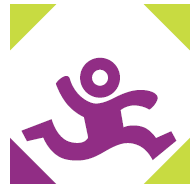 ‘t Startblok maakt verschil in onderwijs2020 – 2024INHOUDSOPGAVE1. 	De school en haar omgeving						3
Wie zijn wij? Korte biografie.2. 	Uitgangspunten schoolbestuur					4	Strategisch beleid.	Kwaliteitseisen.	Personeelsbeleid, incl. onderhoud bekwaamheid.3. 	Ons schoolconcept							5	Missie, visie, kernwaarden van onze school.	Hoofdlijnen van ons beleid.4.	Wettelijke opdrachten						6	Onderwijskwaliteit: ambities en bewaking.				6Onderwijstijd.							6De inhoud van ons onderwijs (overzicht methodes).		7Kaders: wat hebben onze leerlingen nodig?			8De leerlingenzorg.							85.	Analyse van het functioneren van de school			9	Inhoud – houding – verhouding: actie op alle lagen.	IJkpunten teamdialoog en schoolanalyse.6.	Ambities en meerjarenbeleid op hoofdlijnen 			9	Onze ambities op hoofdlijnen. Prioriteiten.
	Meerjarenplan 2018-2022.		Overzicht van documenten						10	Gerelateerde documenten school: route medezeggenschap (MR).		Gerelateerde documenten bestuur: route medezeggenschap (GMR).VaststellingsdocumentNamens het bestuur van de school:		Directeur school --------------------------------------------------         	---------------------------------------------------Voorzitter medezeggenschapsraad             	---------------------------------------------------1.	DE SCHOOL EN HAAR OMGEVING De context: ’t Startblok is gelegen in het meest noordelijke deel van de wijk de Valuwe. In deze wijk zijn we niet de enige basisschool. Twee katholieke basisscholen bevinden zich in de voedingsgebieden van ’t Startblok. Onze school maakt deel uit van de Stichting Invitare. 1 van deze 2 katholieke basisscholen ligt in de naastgelegen nieuwbouwwijk De Heeswijkse Kampen. De populatie op ’t Startblok verschilt op een groot aantal gebieden; sociaal- emotionele ontwikkeling, cognitieve ontwikkeling, land van herkomst, levensbeschouwelijke overtuiging, opleidingsniveau van de ouders, sociaal milieu en financiële draagkracht. De schoolweging van ‘t Startblok bedraagt 33,6%. Dit vraagt van ons om te sturen op taal- en opvoedingsachterstanden,  sociaal emotionele ontwikkeling en executieve functies. Onze schoolDe school is opgericht in 1984 en het nieuwe schoolgebouw  staat er sinds 2004. De school heeft een duidelijke plek in de wijk en heeft door haar laagdrempeligheid en toegankelijkheid een verbindende functie in de wijk.De school schommelt rond het leerlingaantal van 320 leerlingen verdeeld over 15 groepen. De school biedt mogelijkheden voor diverse inwoningspartners. Bijvoorbeeld een inpandige peuterspeelzaal, een welzijnsorganisatie (sociom). Naast de school staat een BSO waarmee samengewerkt wordt. Het team bestaat uit 34 personen. Veelal parttimers. Naast de directie zijn er;vier interne leerlingbegeleiders/ bouwleiders, een schoolopleidereen begaafden coördinatoreen ict-ereen conciërge voor halve dagenTijdens school 2019-2020 en schooljaar 2020-2021 zijn er veel nieuwe mensen in het team bijgekomen. het betreft veel jongere leerkrachten. daarnaast heeft er door het vertrek van een Intern Begeleider ook een wijziging in de organisatie van Intern begeleiders en bouwleiders plaatsgevonden. Hierdoor is ook het Management Team gewijzigd.Cultuur:‘t Startblok kenmerkt zich door een uitnodigende, laagdrempelige, transparante cultuur waarin de openbare gedachte  ‘Niet apart, maar samen’  zichtbaar is in de intensieve contacten met ouders en omgeving . Over het algemeen zijn de leerlingen op ‘t Startblok geordend op leeftijd, maar de school ontwikkelt zich richting een organisatie waarbij leerlingen in variërende instructiegroepen ingedeeld worden en waar meer professionals verantwoordelijk zijn voor een grotere groep kinderen en meerdere ogen het kind volgen.De regio waarin Cuijk gelegen is wordt bestempeld als laaggeletterd. Je mag de wijk de Valuwe daar een exponent van noemen. De wijk de Valuwe kent veel goedkope huurwoningen die een publiek trekken waarin vaker dan gemiddeld taal- en opvoedings achterstanden voorkomen. We zien dat de onderinstroom op ‘t Startblok verzwaard en dat de bovengenoemde achterstanden steeds nijpender worden en de uitdaging voor ons groter.  40% van onze kinderen komen uit de naastgelegen nieuwbouwwijk de Heeswijkse Kampen. Dit alles maakt dat we een grote diversiteit aan onderwijsbehoeften op ‘t Startblok tegenkomen. De omgeving ziet ‘t Startblok als een school die sterk is in het inspelen op verschillen in onderwijsbehoeften en als een school die meer dan gemiddeld oog heeft voor de brede ontwikkeling van kinderen waarbij welbevinden voor elk kind de basis vormt. Dit zorgt ervoor dat ouders met kinderen die wat extra’s nodig hebben, zich bij ons melden.De afgelopen jaren heeft ‘t Startblok zich door middel van Jeelo, PBS, een interne en externe plusklas geprofileerd als een innovatieve, op ontwikkeling gerichte school. Hiermee vestigde onze school met enige regelmaat de plaatselijke, regionale en soms landelijke aandacht op zich.De recente keuze ( 2019) voor de Stichting leerKRACHT-aanpak heeft binnen het team van onderwijsgevenden enthousiasme losgemaakt en trekt ook onderwijsgevenden naar onze school..  Het bovenstaande maakt dat de instroom van kinderen ‘breed’ blijft en er een mooie mix en diversiteit ontstaat en tegelijk een uitdaging oproept.De basis van ons onderwijs bestaat uit aandacht voor welbevinden als basis om tot leren te komen. De PBS-aanpak helpt ons om dit te realiseren.Met methoden voor rekenen, taal en lezen werken we doelgericht en kijken we kritisch wat we aanbieden op basis van de onderwijsbehoeften van onze kinderen.Met Jeelo stimuleren we de brede ontwikkeling van kinderen op een projectmatige wijze. Hierin ontwikkelen we de diversiteit aan talenten bij kinderen en maken ze kennis met vaardigheden en competenties die nodig zijn om in de 21e eeuw succesvol te zijn.Op ‘t Startblok worden de lessen rekenen, taal en lezen per blok door de leerkrachten van de parallelgroepen samen voorbereid en wordt doelgericht gekeken naar welke leerlingen welke instructies nodig hebbenDe instructies bij worden minimaal op drie niveaus aangeboden en door samen te werken met parallelgroepen zijn er mogelijkheden om meer instructieniveaus te bedienen.. Daarnaast werken de leerlingen aan dag- en weektaken waardoor zij zelfstandig worden in leren en plannen. Zo proberen wij een balans te creëren tussen zelfgestuurd en gestuurd onderwijs. Kinderen voor wie deze instructieniveaus niet toereikend zijn krijgen op ‘t Startblok in voorkomende gevallen een aanbod door een onderwijsassistent die dicht bij de groep functioneert.Kinderen met ernstige leerproblemen krijgen extra hulp via een arrangement (Passend Onderwijs Stromenland) en zij die meer aankunnen bieden we op ‘t Startblok extra leerstof en we ‘dikken de reguliere leerstof in’.  Op ‘t Startblok hebben we een begaafden coördinator die elke week een dagdeel onderwijs verzorgt aan kinderen die extra uitdaging nodig hebben. de bovenschoolse plusklas heeft ook een plek in het gebouw. Wij vinden het belangrijk dat alle leerlingen krijgen waar ze recht op hebben. Per nieuw aangemelde leerling (bij zij-instromers en driejarigen) wordt er gekeken naar de onderwijsbehoefte van de leerling en de draagkracht van de groep/leerkracht. Het onderwijs moet zo passend mogelijk zijn voor alle kinderen. Wij houden ons het recht voor om op bovenstaande gronden een kind aan te nemen dan wel een andere onderwijsplek te adviseren. (zie beleid Invitare ‘toelating en aanmelding’) Leerlingprognose;’t Startblok kende een 5 -tal jaren geleden een stevige groei doordat de collega school in de wijk uit onvrede veel leerlingen moest laten vertrekken. Dit was voornamelijk zij-instroom, alhoewel de onder-instroom steviger was. De forse  zij-instroom is het afgelopen jaar verminderd. De prognoses hieronder zijn gebaseerd op de volgende aannames;Ondanks het feit dat er minder geboortes zijn, zal de onder-instroom onveranderd blijven.De zij-instroom zal nog nauwelijks aanwezig zijn en zich beperken tot 4 a 5 leerlingenIn 2019 kenden we een daling in het aantal leerlingen. een grote groep 8 vertrok ( 48 lln), een 7-tal verhuizingen naar het buitenland en een drietal sbo-verwijzingen. We verwachten echter dat we de komende jaren ten opzichte van het leerlingenaantal van 1 oktober 2019 licht groeien.Deze aanname is gebaseerd op het volgende;Er wordt in de Heeswijkse kampen ( De Nielt)  nog steeds gebouwd en steeds meer richting de locatie van ’t Startblok.De revitalisering van de wijk de Valuwe zit nu in de fase dat er gebouwd wordt. Op 100 meter van de school worden binnenkort woningen en een gymzaal gebouwd.We merken dat ouders van 4 –jarigen toch makkelijker voor ’t Startblok kiezen dan voor de collega school in de Valuwe op basis van de hierboven beschreven geschiedenis.We horen steeds vaker dat ouders kiezen voor de kernwaarden en streefbeelden van ’t Startblok, PBS, Jeelo, doelgericht werken en hiermee aansluiten bij kinderen,  spelen een belangrijke rol. Evenals de uitstraling, laagdrempeligheid en de maatschappelijke verbindingen die door de school gelegd worden.We zien desondanks een licht dalende lijn. We houden hiermee rekening met het aantal geboortes. Ook merken we dat er ouders zijn die vanwege onze schoolpopulatie ( kinderen met een migratieachtergrond) toch andere keuzes maken, terwijl ze ons onderwijsconcept onderschrijven en de sfeer en veiligheid in de school positief vinden.2.	UITGANGSPUNTEN SCHOOLBESTUUR 2.1 Strategisch beleid In september 2017 is het Strategieplan 2017/18 – 2021/22 “Ik-gericht en wij-afhankelijk” vastgesteld. In dit plan is onze visie als volgt geformuleerd:De openbare scholen van Invitare verzorgen toekomstgericht onderwijs waarbij zij ambitieuze doch haalbare doelen formuleren voor de eigen schoolpopulatie. Zij doen dit vanuit verschillende onderwijsvisies. De scholen hebben de gezamenlijke ambitie kinderen te laten opgroeien tot autonoom denkende mensen in een gemeenschap waarin gelijkwaardigheid de norm is. De basis voor leren en ontwikkelen zijn nieuwsgierigheid, verantwoordelijk zijn, wederzijds respect en vertrouwen hebben in zichzelf, elkaar en de omgeving. Voor de looptijd van het strategieplan zijn op zes domeinen (passend onderwijs, identiteit, kwaliteitszorg, human resources / organisatieontwikkeling, bedrijfsvoering, samenwerking / communicatie) doelen geformuleerd. Op basis van een risicoanalyse is naar aanleiding van het strategisch beleid besloten gedurende de strategische cyclus extra te investeren in de ontwikkeling van onze scholen. Hierbij wordt ingezet op de verbetering van opbrengstgericht werken en / of op de ontwikkeling van meer gepersonaliseerd werken daar waar dit gewenst en realiseerbaar is. Elke school is – vooruitlopend op nieuwe schoolplan - in 2018/19 gestart met zijn eigen project. Het project wordt nu geïntegreerd in het voorliggende schoolplan. 2.2. KwaliteitszorgBegin 2019 heeft het schoolbestuur het beleidsplan “Kwaliteitszorg: de leerkracht als schakel in de onderwijsketen 4-12 jaar” vastgesteld. De essentie van de kwaliteitszorg is simpelweg “doe de goede dingen èn doe de dingen goed”. Deze uitspraak wordt gerealiseerd door de PDCA-cyclus in alle domeinen en op alle niveaus toe te passen. 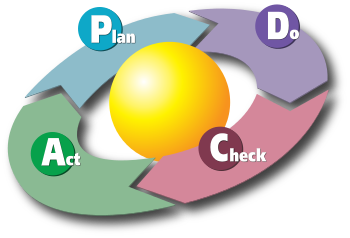 De inhoudelijk uitgangspunten van ons kwaliteitsbeleid met betrekking tot het onderwijs zijn:Zijn onze leerlingen veilig;Leren onze leerlingen genoeg;Krijgen onze leerlingen goed les.Afgesproken is dat in deze strategiecyclus de focus ligt op de basisvakken. Dit betekent dat elke school gedurende meerdere jaren achtereen realiseert dat de eindopbrengsten stabiel boven de ondergrens van de referentiegroep ligt. Daarna bewegen de eindresultaten zich stabiel richting het gemiddelde van de referentiegroep. Het bestuur heeft een aantal instrumenten ter beschikking om de kwaliteit te toetsen: Per school een jaarlijkse “Rapportage Onderzoek naar leren en onderwijzen”. In deze rapportage is aandacht voor de eindopbrengsten, de tussenopbrengsten, de sociale veiligheid en worden een aantal zorgsignalen besproken;Elke school beschikt over instrumenten / methodes om het pedagogische klimaat te bevorderen. In de hierboven genoemde rapportage wordt hierover gerapporteerd. Resultaat van inspectiebezoeken en thema-onderzoeken;NRO-rapportage en monitors van de samenwerkingsverbanden;Vierjaarlijks RIE, tevredenheidenquêtes ouders en leerlingen uit de midden- en bovenbouw, vierjaarlijkse welzijn-enquête medewerkers;Resultaat intervisiebijeenkomsten directeuren;Resultaat gesprekkencyclus. Input hiervoor zijn de flitsbezoeken, de klassenobservaties, gesprekken met ouders en kinderen, e.d.;Verzuimgegevens;Klachtenmeldingen via contact met vertrouwenspersoon, contactpersonen, directies;Gesprekken GMR, MR-en en teams.Wij willen daadwerkelijk overal in de organisatie bezig zijn met de vraag “doen we de goede dingen èn doen we ze goed”. Dit kan alleen als we in alle lagen van de organisatie een lerende houding hebben en regelmatig met elkaar in dialoog gaan. Iedereen in de organisatie is eigenaar van zijn/haar ontwikkeling en van de ontwikkeling van het team en de school als geheel. Door hier regelmatig aandacht voor te hebben, verankeren wij deze houding in de cultuur van de stichting en scholen. 2.3 Zorg voor de leerlingDe scholen van Invitare gaan uit van drie arrangementen. Het basis- (1) en het verdiepte arrangement (2) wordt gerealiseerd door de leerkracht. Bij het intensieve arrangement (3) wordt de IB-er betrokken. Vaak wordt er dan een arrangementsverzoek ingediend bij het Samenwerkingsverband (SWV). Invitare is verbonden aan twee samenwerkingsverbanden. Voor onze school zijn wij verbonden met samenwerkingsverband Stromenland (PO 2507). Dit SWV heeft de ondersteunende werkzaamheden in het kader van passend onderwijs regionaal georganiseerd. Onze school staat in de regio Land van Cuijk. Elke school heeft vanuit vanuit deze regio een netwerkondersteuner toegewezen gekregen waarmee regelmatig overleg is over de leerlingen waarvoor een preventieve hulpvraag gesteld is. De school kan (in overleg met bovengenoemde netwerkondersteuner) een zorgarrangement (individueel of groepsgericht) aanvragen bij de Arrangementen Commissie. Het Ondersteuningsplan van het SWV is beschikbaar op de site van het SWV. De school beschikt verder over een School Ondersteuningsprofiel (SOP) die desgewenst opgevraagd kan worden bij de schooldirectie.2.4 PersoneelsbeleidGoed onderwijs wordt vormgegeven door enthousiaste en goed toegeruste medewerkers. Invitare heeft waardering voor de inzet van alle medewerkers en heeft aandacht voor zowel de individuele belangen als ook de groepsbelangen. De kwaliteiten en interesses van medewerkers worden zo veel als mogelijk benut. Medewerkers participeren in werkgroepen, kwaliteitscirkels of leerteams (namen verschillen per school) en zij participeren in teamvergaderingen en bouwvergaderingen. Zo dragen zij bij aan de ontwikkeling van de school als geheel. Middels flitsbezoeken, lesobservaties, de gesprekkencyclus, opleidings- en coaching trajecten, e.d. werken de medewerkers aan hun eigen ontwikkeling. Een en ander is vastgelegd in de volgende documenten:Beleidsdocument gesprekkencyclus;Professionaliseringsbeleid;Promotiebeleid;Beleid werkverdelingsplan;Beleid vervanging bij verlof en ziekte (Noodplan).         In ontwikkeling zijn:Een herziening op het begeleidingsbeleid (gereed in 2020);Het professioneel statuut. 2.5 Evenredige vertegenwoordigingInvitare moet bij wet beleid formuleren met betrekking tot de evenredige vertegenwoordiging vanvrouwen in schoolleiding. Aangezien als sinds jaren er sprake is van een evenredigevertegenwoordiging op stichtingsniveau hebben wij hier geen beleid op geformuleerd.3.	ONS SCHOOLCONCEPT Onze missie  ‘’t Startblok maakt verschil in onderwijs’ zegt iets over de manier  waarop wij omgaan met de grote verschillen in onderwijsbehoeften van onze kinderen, maar ook over de diversiteit in afkomst van de Startblokkinderen. Daarnaast zegt het veel over de manier  waarop leerkrachten van ‘t Startblok een  verschil maken voor alle kwetsbare kinderen op onze school. ‘‘t Startblok maakt verschil in onderwijs’ zegt ook wat over hoe  wij  onderscheidend zijn in de manier  waarop wij ons onderwijs verzorgen. Hieronder vindt u onze missie uitgewerkt in kernwaarden, en in concrete  ambities. In hoofdstuk 6 worden deze uitgewerkt in stippen op de horizon ( meerjarenplan)  en een jaarbord ( jaarplan)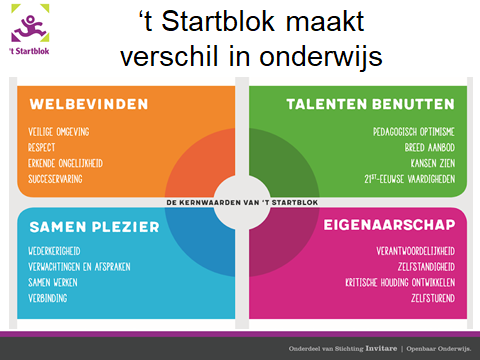 In hoofdstuk 1 is al beschreven dat de populatie op ’t Startblok verschilt op een groot aantal gebieden; sociaal- emotionele ontwikkeling, cognitieve ontwikkeling, land van herkomst, levensbeschouwelijke overtuiging, opleidingsniveau van de ouders, sociaal milieu en financiële draagkracht. Dit vraagt van de leerkrachten op ‘t Startblok een meer dan gemiddelde deskundigheid/kwaliteit. De keuzes die we maken zijn mede ingegeven door de diversiteit van onze populatie.LeerkrachtenLeerkrachten op ‘t Startblok hebben hoge verwachtingen van hun kinderen en zijn gericht op wat kinderen wel kunnen en wat kinderen goed doen en hebben een optimistische pedagogische houding. Positieve bekrachtiging onder het motto; ‘Alles wat aandacht krijgt groeit’ zorgt voor competentiegevoel en welbevinden.Leerkrachten op ‘t Startblok zijn duidelijk in hun verwachtingen en dit  ondersteunt kinderen in het vertonen van gewenst gedrag. Leerkrachten op ‘t Startblok werken doelgericht met  effectieve instructiegroepen waarbij de kwaliteit van de instructie prioriteit heeft.  Ze kijken samen kritisch naar de leerstof in de methoden en stemmen datgene wat ze aanbieden af op wat hun kinderen nodig hebbenLeerkrachten op ‘t Startblok werken in een verbetercultuur van ‘Elke dag samen een beetje beter’. Bordsessies en werksessies zijn de vormen die bij alle overlegsituaties gebruikt worden. Ze  werken samen met behulp van deze aanpak samen aan de kwaliteit van de lessen van morgen en zijn samen verantwoordelijk voor een grotere groep kinderen. Leerkrachten op ‘t Startblok werken middels de aanpak van stichting leerKRACHT aan verbeteronderwerpen. Leerkrachten maken onderdeel uit van projectgroepen en specialistgroepjes en werken de verbeter onderwerpen uit in projectplannen. deze projectplannen maken onderdeel uit van een meerjarenplan en het jaarbord. ( zie verderop in dit plan)Leerkrachten voeren kindgesprekken. Deze helpen om de onderwijsbehoeften van kinderen duidelijker in beeld te krijgen, de pedagogische relatie versterken, de persoonlijke betrokkenheid en motivatie vergroten en dat leidt tot meer eigenaarschap en stimuleert  verschillende vaardigheden, verbetert de werkhouding, heeft een positieve invloed op het welbevinden van kinderen en wordt door kinderen gewaardeerd omdat er serieus naar hen geluisterd wordt. ‘Het helpt kinderen het zelf te kunnen’. Krachtige feedback gericht op de ontwikkeling van kinderen maakt onderdeel uit van deze gesprekken en van de dagelijkse communicatie in de groep.Leerkrachten op ‘t Startblok volgen kinderen bij voorkeur op formatieve wijze en gebruiken krachtige feedback gericht op de ontwikkeling  van kinderen. Op gezette tijden wordt   summatief getoetst.Het bovenstaande wordt uitgewerkt in Hoofdstuk 6Hier vinden verwijzingen plaats naar;beleidsdocumentenprojectplannenHet bovenstaande is hierin uitgewerkt in concrete acties.OudersOuders en school zijn ‘partners in opvoeding’.We betrekken ouders zoveel als mogelijk bij  de ontwikkeling van hun kind en bij de activiteiten.Ouderparticipatie vindt op ‘t Startblok op verschillende niveaus plaats.Ouders (met name de OuderRaad) organiseren de activiteiten die naast het onderwijs plaatsvinden. Dit doen zij in overleg met 3 leerkrachten die de taak eventmanager hebben gekregen. De eventmanager heeft enkel een coördinerende rol.Ouders worden in de MedezeggenschapsRaad meegenomen in de schoolontwikkeling en de belangrijke besluiten en overwegingenOuders ondersteunen bij de Jeelo-projecten. Zij verzorgen vervoer richting de maatschappelijke organisaties die bijdragen aan onze projecten en functioneren regelmatig als maatschappelijke organisaties. Ze dragen hiermee direct bij aan ons onderwijs.Ouders ondersteunen hun kind bij de leerstof. Met name bij de Jeelo-projecten, die thuis volledig digitaal bereikbaar,  zijn kunnen ouders samen met hun kind op verschillende manieren aan de leerstof werken.We vinden het belangrijk dat de ouders onze openbare identiteit en de PBS-kernwaarden onderschrijven.  Bij aanmelding spreken we hierover met de ouders en ook op het aanmeldingsformulier wordt hier melding van gemaakt.Toekomst Naast taal en rekenen en wereldoriëntatie zijn competenties als samenwerken, creativiteit, ict- geletterdheid (computational thinking), communiceren, probleemoplossend vermogen, kritisch denken en sociale en culturele vaardigheden van groot belang. Een betrokken, ondernemende en nieuwsgierige houding zorgt ervoor dat kinderen in ontwikkeling blijven. Nieuwsgierigheid en een onderzoekende houding zijn een voorwaarde voor voortdurende ontwikkelingDe voortschrijdende digitalisering is niet weg te denken en roept kansen en bedreigingen op. Hier willen we onze kinderen op voorbereiden. Het op een juiste wijze omgaan met informatiestromen en een juiste interpretatie en gebruik hiervan vraagt vaardigheden. We zien hierin ook een opdracht voor school. De digitale communicatie  en de face to face communicatie doet een beroep op dezelfde vaardigheden van onze kinderen.  De  ervaringen  uit de coronatijd nemen we hierin mee. De diversiteit aan onderwijsbehoeften op ‘t Startblok en de ontwikkelingen op gebied van Passend onderwijs knellen met regelmaat. De draagkracht in dit kader is mede afhankelijk van de middelen en mogelijkheden die het Rijk en het samenwerkingsverband ons bieden. Intern heeft ‘t Startblok de eerste stappen gemaakt om hier met de bestaande middelen en mogelijkheden een weg in te vinden. De komende jaren willen we ons hierin doorontwikkelen en de nieuwe en slimme organisatievormen waarbij kinderen vanuit hun eigen talent, kracht en zelfstandigheid samen met de leraar werken aan de ontwikkeling, doorzetten. Het leerstofjaarklassensysteem aanpassen en inzetten op nieuwe organisatievormen die efficiënt en werkbaar zijn binnen de kaders, waarbij kinderen positief worden gestimuleerd in wat ze kunnen. De deskundigheid die leerkrachten hiervoor nodig hebben zullen de komende jaren via teamscholing ontwikkeld worden.4.	WETTELIJKE OPDRACHTENDe overheid stelt aan alle basisscholen een aantal wettelijke eisen ten aanzien van de onderwijskwaliteit en de inrichting van het onderwijs. In dit hoofdstuk wordt voor de onderwerpen onderwijskwaliteit, inhoud van het onderwijs en de leerlingenzorg aangegeven hoe de school hieraan voldoet.	ONDERWIJSKWALITEIT: AMBITIES EN BEWAKINGOpbrengstgericht werken en Invitare Alle Invitarescholen hebben deelgenomen aan een project ‘versterken opbrengstgericht werken door bestuur en management’. Een grotere opbrengstgerichtheid moet zich gaan vertalen in hogere leeropbrengsten voor leerlingen. Alle Invitarescholen zijn daarnaast bezig met het bevorderen van handelingsgericht werken (HGW) en met handelingsgerichte procesdiagnostiek (HGPD). Hierbij worden voor kinderen met ernstige leerachterstanden ontwikkelingsperspectieven opgesteld. Deze ontwikkelingen zullen ook bijdragen om de kwaliteit van onderwijs en passend onderwijs nog verder te verbeteren. We zijn in staat en bereid om die ontwikkeling in beeld te brengen en te staven aan de hand van toetsresultaten op zowel individueel als groepsniveau. We gaan ervan uit dat onze observaties, de toetsresultaten en de interpretatie van die verzamelde gegevens ons helpen om het dagelijks onderwijs aan kinderen te optimaliseren. Dat doen we ook door in gesprek te gaan met kinderen. Het is van belang dat onze leerkrachten alle verzamelde gegevens in de juiste context weten te plaatsen, om zo gericht aan te sluiten bij de behoeften van het kind. Opbrengstgericht werken en denken is een kernopdracht van alle Invitarescholen. Onze leraren geven doelgericht les en dragen zo bij aan het toekomstperspectief van de kinderen van nu. We kijken eerst en vooral naar; het welbevinden (hoe maak je het?), de betrokkenheid (hoe doe je het?) de competentie (wat levert het op?) van de kinderen. Ons onderwijs is op die manier van toegevoegde waarde in de vooruitgang die kinderen maken in relatie tot hun achtergronden. Het is mogelijk om op drie niveaus invloed uit te oefenen op de prestaties en ontwikkelingen van kinderen te weten op leerlingniveau, leraarniveau en schoolniveau. De grootste invloed is zeker op leraarniveau. De leraar doet er enorm toe en maakt het verschil. Vernieuwingen en verbeteringen staan en vallen bij de betrokkenheid, bevlogenheid, competentie en deskundigheid van leerkrachten. Stichting Invitare zal ervoor waken dat het project bevorderen opbrengstgericht werken leidt tot een afrekencultuur of een onderwijscultuur waarin enkel nog geleerd wordt voor toetsen en testen. Alle invitare- scholen delen jaarlijks d.m.v. een kwaliteitsrapportage de zelfevaluatie, uit het cito leerlingvolgsysteem en andere data  met elkaar. Naast opbrengsten op cognitief gebied geeft dit document zicht op de sociaal emotionele ontwikkeling en veiligheid en zijn kengetallen over extra hulp (arrangementen) en doorstroom VO opgenomen. Op schoolniveau worden de resultaten gedeeld en besproken met het team van leerkrachten. In beeld brengen van de resultaten ‘t Startblok wil ‘in verbinding met de samenleving het beste uit kinderen halen’. De kwaliteitszorg is steeds meer een verantwoording van het hele team. In de structuur die per schooljaar 2020-2021 ingevoerd wordt is per ‘minibouw’ ( 2 leerjaargroepen samen; bijvoorbeeld de groepen ¾) een bouwleider/ Intern Begeleider actief.  Deze minibouwen hebben een gezamenlijk verantwoordelijkheid voor de kinderen in hun bouw. De leerkrachten in deze minibouwen volgen gezamenlijk de ontwikkeling van hun kinderen en bespreken deze in de LeerWerkOverleggen. Daarnaast maakt elke leerkracht deel uit van een projectgroep. Elke projectgroep heeft de regie over een verbeterd onderwerp. Zij zorgen samen met de schoolleiding voor de invulling van de teamscholingsbijeenkomsten en de inhoud van de verbeterborden tijdens de LeerWerkOverleggen.Volgens het principe van ‘Elke dag samen een beetje beter’ wordt in de minibouwen cyclisch gewerkt aan de verbeter onderwerpen. Elk verbeter onderwerp staat tijdens een periode in het schooljaar centraal (zie jaarbord in hoofdstuk 6) en voor elke periode/verbeter onderwerp wordt op het verbeterbord een doel geformuleerd en een projectplan geschreven. Aan het einde van elke periode wordt wordt middels een retrospectivebijeenkomst gekeken naar de mate waarin het doel/ de doelen bereikt zijn.Gedurende elke periode en dus bij elk verbeter onderwerp worden leerkrachten gefaciliteerd om bij elkaar te kijken. Iedere leerkracht brengt 1 bezoek en wordt 1 keer bezocht gedurende een periode. Middels een aantal kijkvragen wordt gekeken welk gedrag van de leerkracht welk effect heeft op kinderen en op hun opbrengsten.Gedurende elke periode wordt elke leerkracht ook gefaciliteerd om leer/ontwikkelgesprekken te houden met zijn/haar kinderen.Uit dit alles spreekt de ambitie om niet alleen de kennisontwikkeling te volgen en in beeld te brengen in een leerlingvolgsysteem, maar willen we ook de ontwikkeling van leerlingen op het gebied van competenties en vaardigheden systematisch volgen en zichtbaar maken. Kwaliteitsgericht werken zal zichtbaar zijn in: ●          de resultaten uit de retrospectives en de evaluatie van de projectplannende cultuursurveys en de barometers uit de stichting leerkracht aanpak.          de evaluaties van de PBS-aanpak in briefings, leerlingenraad, TFI en SET  en SWISSde resultaten van de registraties in ‘SWISS’ worden door het PBS kernteam gevolgd en naar aanleiding hiervan worden school of klassenverwachtingen aangepast.  Ook wordt SWISS gebruikt om in gesprekken met individuele kinderen de data als spiegel te gebruiken. In de groepsbesprekingen worden bijzonderheden uit Swiss besprokende groepsplanning en de 2 jaarlijkse groepsbesprekingende resultaten van de leerlingen op kennisgebied via de Medio en Eind rapportages n.a.v. de Cito toetsen, methodetoetsen. ●          de resultaten op de invullijsten van ZIEN op het gebied van welbevinden en betrokkenheid. de resultaten op de ontwikkelingslijnen in KIJK●          de primaire processen in de scholen en de observaties door leerkrachten. ●          zicht op didactisch en pedagogisch handelen van de leerkrachten. (o.a. via deteamscholingen en de gesprekkencyclus en de PAP en POP) de registraties van de ontwikkellijnen in de Jeelo omgevingde kwaliteit van onderwijzen en leren (SVIB, coaching trajecten  flitsbezoeken door bouwleider/IB en directie , observaties bij elkaar bij elk verbeter onderwerp)het volgen van de individuele doelen van de leerlingen tijdens de leer/ontwikkel gesprekkende resultaten uit de jaarlijkse IEP- Eindtoetssturingsmogelijkheden voor schoolleiding en college van bestuur gericht op de opbrengsten (school- tevredenheidspeiling, kwaliteitsrapportage, bilateraal overleg) de resultaten uit de tevredenheidsenquête onder leerlingen, ouders en leerkrachtenOp ’t Startblok hanteren we een toetskalender. Op deze toetskalender staan de niet-methodegebonden toetsen ingepland. Het is hiermee voor iedereen duidelijke welke toetsen op welke moment en op welke wijze moeten worden afgenomen. Jaarlijks wordt bekeken of deze kalender aangepast moet worden. We hanteren een Kwaliteitskaart Toetsen, waarin o.a. het adaptief toetsen wordt beschrevenDaarnaast hanteren we toetsen die bij de methoden horen die we gebruiken. Deze toetsen gebruiken we om samen met de leerlingen dichtbij de doelen van de leerlingen te blijven. Deze resultaten bepalen mede de instructiemomenten en de samenstelling van de instructiegroepen. Deze toetsen worden vooral formatief ingezet. Schaduwtoetsen worden gebruikt als instaptoetsenResultaatverantwoording van ‘t Startblok Het onderstaand schema geeft een duidelijk beeld. Het streven naar kwaliteit vereist een duidelijke visie en een ondernemende koers. De diverse beleidsvoornemens in dit schoolplan leveren richtinggevers en kaders voor de jaarbeleidsplannen of in de stichting leerkracht -taal ‘Jaarborden’. De Jaarborden zijn onderverdeeld in 5 periodes. Tijdens elke periode staat een onderwerp centraal. Het onderwerp dat voor een periode is gekozen staat centraal tijdens de LeerWerkoverleggen (organisatorische borden of verbeterborden). Aan elk onderwerp wordt op het verbeterbord van een minibouw van ‘t Startblok gewerkt. Voor elk onderwerp tijdens een periode wordt een doel gesteld door de leerkrachten uit de minibouw zelf. Tijdens een LeerWerkOverleg wordt door de minibouw ( als leerkrachten gezamenlijk)  de vertaling gemaakt naar de kwaliteit van de lessen van de volgende dag. De schoolleiding monitort en bevraagt op de te behalen resultaten. De lerende school komt tot uiting doordat tijdens Retrospectivebijeenkomsten aan het einde van een periode wordt gekeken naar het proces ( Cultuursurveys en barometers) en naar de mate waarin de doelen behaald zijn. De uitkomsten worden geanalyseerd en met het team besproken. We groeien toe naar een cultuur van ‘Elke dag samen een beetje beter’ Dit leidt tot duurzame borging, verbetering of vernieuwing. 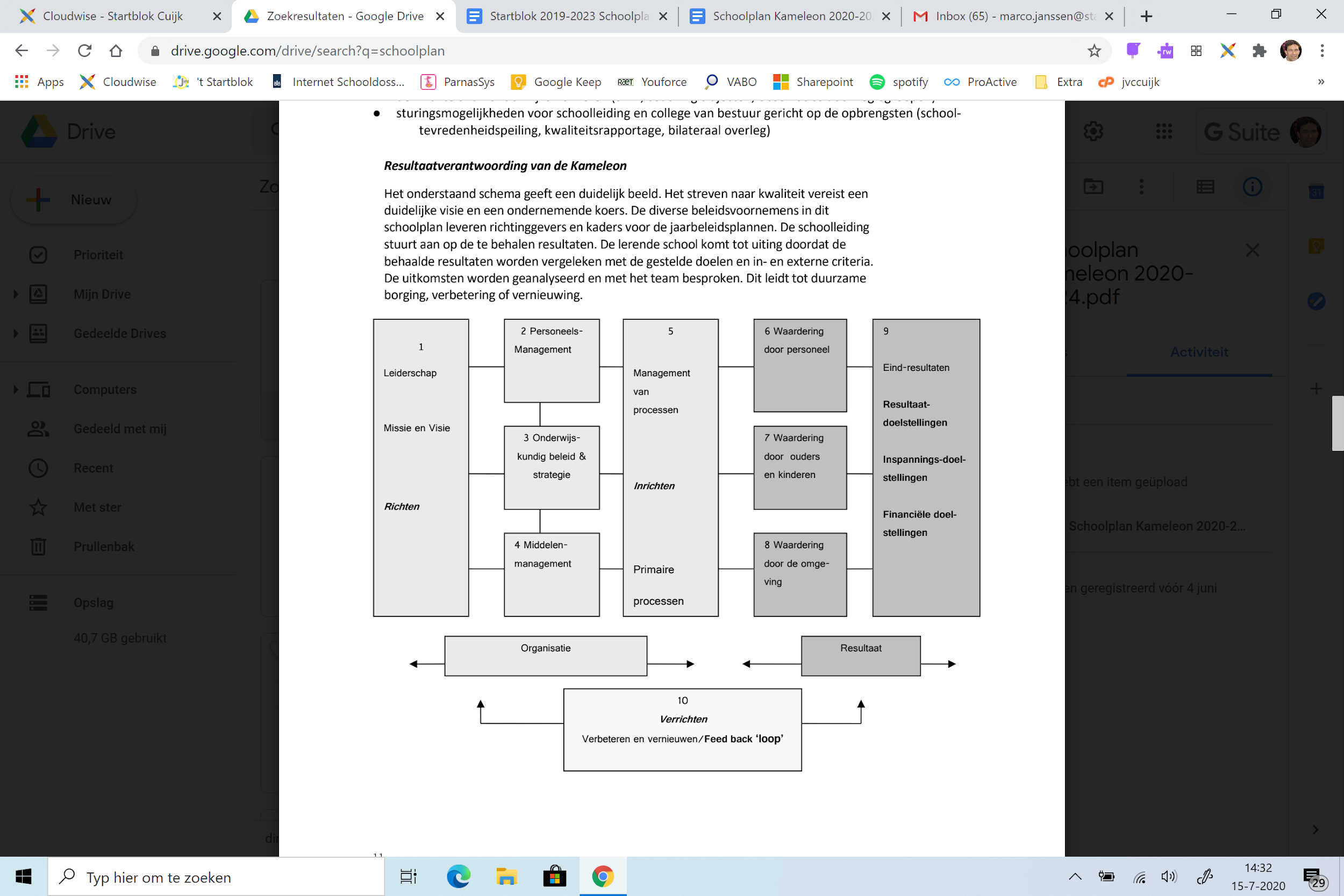 Kwaliteitsmeters op ‘t Startblok‘t Startblok gebruikt meerdere instrumenten voor de (zelf)evaluatie van de resultaatgebieden, in de vorm van verslagen, toetsresultaten, rapportages en protocollenOntwikkeling op ‘t Startblok is meetbaar en merkbaar. Niet alles is meetbaar, maar daardoor niet minder waardevol en belangrijk. Vaak is dit wel te vertalen in merkbare resultaten. Daarom zijn hieronder instrumenten, activiteiten genoemd die ontwikkeling van kwaliteit zichtbaar maken.Zij vormen de diagnose van situaties en geven informatie over gewenste verbeteracties. De belangrijkste cyclisch terugkerende instrumenten zijn in onderstaand schema weergegeven.	ONDERWIJSTIJDAan alle leerlingen op ‘t Startblok  wordt de mogelijkheid geboden om de wettelijk verplichte 7520 uur in 8 jaren basisschool te maken. Dus leerlingen ontvangen in acht jaren 7520 uren onderwijs. De berekening van de onderwijstijd gebeurt jaarlijks en wordt meegenomen in het formatieplan en in het instrument werkdagenverdeling. ook het document lesuren berekeningen inspectie wordt hiervoor gebruikt. In het jaarplan/kalender  is ook de jaarplanning opgenomen met de vakanties en het aantal studiedagen. De school hanteert het ‘5-gelijke dagenmodel’ voor alle groepen. 4.3 	FORMATIE EN FINANCIËNHet onderwijs wordt volledig bekostigd door het Rijk. De begroting van onze school is onderdeel van debestuursbegroting en gerelateerd aan het bestuursformatieplan van de Stichting Invitare.Jaarlijks stellen we de begroting vast in overleg met GMR en op schoolniveau met de MR.Via sponsoring kan een school soms aanvullende middelen verwerven om extra dingen te kunnen doen. Invitare wil mogelijkheden die er zijn benutten als het verenigbaar is met de pedagogische en onderwijskundige doelstellingen van de school. Sponsoring mag de objectiviteit, de geloofwaardigheid, de betrouwbaarheid en de onafhankelijkheid van het onderwijs en de daarbij betrokkenen niet in gevaar brengen. Het mag ook de onderwijsinhoud en/of de continuïteit van het onderwijs niet beïnvloeden.4.4	DE INHOUD VAN ONS ONDERWIJSDoor deze leerstof aan te bieden middels het gebruik van genoemde leermiddelen, de wijze waarop deze leermiddelen worden ingezet en de leertijd die wordt gereserveerd voor deze inhouden voldoet basisschool ‘t Startblok  aan de kerndoelen en de wettelijke eisen zoals verwoord in artikel 9 van de Wet Primair Onderwijs. 4.5		KADERS: WAT HEBBEN ONZE LEERLINGEN NODIG?Hoe gaan we om met kerndoelen en referentieniveausMet ingang van het schooljaar 2020-2021 beoordeelt de inspectie de leerresultaten aan het eind van debasisschool aan de hand van een nieuwe onderwijsresultatenmodel. Hierbij wordt rekening gehoudenmet de leerlingenpopulatie via de ‘schoolweging’.  De ‘schoolweging voor ‘t Startblok is 33,6.  De lande-lijke wegingen liggen tussen 20 en 40.De signaleringswaarden zijn inmiddels bepaald. De signaleringswaarde voor 1F is voor alle scholen gelijk. Zoals de commissie Meijerink bij de introductie van de referentieniveaus heeft vastgesteld, is ons ambitieniveau 85% hoger dan of gelijk aan 1F. De signaleringswaarde voor 1S/2F ligt voor onze school op 39,5% hoger dan of gelijk aan 1S of 2F.Het spreidingsgetal op ‘t Startblok schommelt de laatste 3 jaren rond 6,9. Dit spreidingsgetal zegt wat over de uniformiteit van de leerlingpopulatie gelet op de gezinskenmerken. Een hogere score geeft aan dat de thuiskenmerken zeer heterogeen zijn. het spreidingsgetal kan tussen de 3 en de 9 liggen.Dit geeft aan dat ‘t Startblok een stevige uitdaging heeft in de diversiteit van de thuiskenmerken.We maken gebruik van het instrument van de PO-Raad ‘stap voor stap naar schooleigen normen’ voor het berekenen van de gemiddelde referentieniveaus over de afgelopen 3 jaren.Overzicht van toetsen/observaties die door de school worden ingezet:Hieronder de methode onafhankelijke toetsen die ingezet worden.De cito toetsen voor kleuters nemen we nog één schooljaar af. Momenteel staan de kleutertoetsen terdiscussie en worden nieuwe kleuterobservatie instrumenten ontwikkeld. We wachten deze ontwikkeling even af en maken in 2020-2021 een keuze voor een instrument passend bij onze visie.Een overzicht van toetsen/observaties die in dit kader door de school worden ingezet:zie toetskalender Verklaring van de afkortingen: SEO - sociaal emotionele ontwikkeling, WO - wereldoriëntatie, Jeelo- JE Eigen LeerOmgeving, ………………………4.6	DE ONDERSTEUNING VAN DE LEERLING   De zorgprocedure van de schoolVoor alle leerlingen wordt structureel de zorgprocedure doorlopen die hieronder schematisch is weergegeven. We hanteren een cyclisch proces van handelingsgerichte procesdiagnostiek en de stappen van bureau Wolters ( Data, Duiden, Doelen, Doen).  Onze pedagodische standaarden behouden we door onze PBS systematiek. De zorgprocedure beslaat een schooljaar.  Alle typen zorgvragen kunnen via deze procedure gesignaleerd worden. In de zorgroute zijn zorgniveau 1,2,3 vooral te vinden in de cirkel en de rechter kolom. Zorgniveau 4 en 5 zijn te vinden onder extern handelen en de externe zorg. 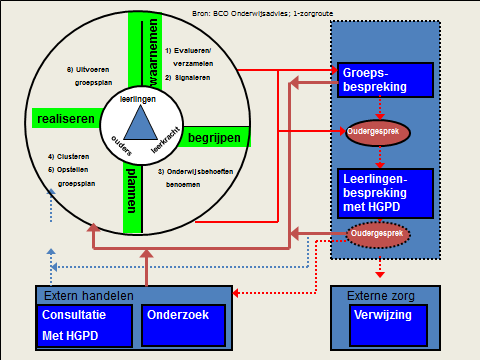 Welke procedures gelden er rond het toekennen van extra ondersteuning van leerlingen? Na de eind en mediotoetsen gaan de leerkrachten deze toetsen duiden. Voor de leerlingen worden nieuwe doelen vastgelegd. Deze analyse en mogelijke acties (Data duiden doelen doen/ bureau Wolters) worden in de groepsbespreking besproken. Vanuit de groepsbespreking ( 2 x per jaar) wordt een groepsplanning gemaakt. Hierin wordt aangegeven welke leerlingen voor de basisvakken in Het basis- (1),  het verdiepte arrangement (2) of het intensieve arrangement (3) worden geplaatst. Voor de leerlingen in arrangement 2 en 3 wordt kort beschreven welke extra ondersteuning ingezet. Ook wanneer doelen aangepast worden wordt dit hier aangegeven.  Hierbij wordt doelgericht gewerkt en is de ondersteuning flexibel. In de tussentijd kan via observaties of zorggesprekken ook een aanpassing hierop plaatsvinden en tussentijdse ondersteuning worden ingezet. De intern begeleider is betrokken bij leerlingen in arrangement 3 en eventueel bij arrangement 2. Bij arrangement 2 is in vrijwel alle gevallen ook de (hoog) begaafdheidscoordinator betrokken. Vanuit het smw kan ook extra ondersteuning in de vorm van preventieve ondersteuning of een arrangement aangevraagd worden; dit in samenspraak met de netwerkondersteuner. Het gaat dan vooral om kinderen met zorgniveau IV of V. Ook vanuit het CJG kan extra ondersteuning worden toegekend in de vorm van Sova training of korte individuele begeleiding. Als we onze praktijk buiten extern handelen en externe zorg, in een schema uitwerken ziet het er als volgt uit. In het zorgplan wordt het verder uitgewerkt.Hieronder hebben we de zorgniveaus aan de praktijk op ’t Startblok gekoppeld en geconcretiseerd. Niveau I: Adaptief onderwijsIn deze fase staat het handelen van de leerkracht centraal, waarbij op schoolniveau de IB er als coach van de leerkracht fungeert.Niveau II: Zorg in de klasIndien, ondanks de principes van adaptief onderwijs en de inzet van de leerkracht, er toch leerlingen zijn die meer specifieke onderwijsbehoeften hebben, zal de leerkracht een passend onderwijsaanbod verzorgen voor deze kinderen. De instructie en verwerking, die de leerkracht geeft bestaat uit 3 niveaus, verdiept, basis en intensief.De interactie tussen leerkracht en leerling staat in deze fase centraal.De Interne Begeleider treedt op als coach van de leerkracht om samen een passend antwoord te vinden op de specifieke onderwijsbehoeften van de leerling.Concrete beschrijving van het karakter van de ondersteuning zie ook het Dyslexieprotocol, Hoogbegaafdheidsprotocol, leerlijnen groep 1/2, hgpd,  gedragsklapper, afspraken begeleid zelfstandig leren en coöperatief werken.  De leerlingenzorg op ’t Startblok wordt gecoördineerd door 3 Interne Begeleiders; 1 voor groep 1 t/m 4 en 1 voor groep 5 en 1 voor groep  6 t/m 8. Door middel van overleg stemmen zij samen regelmatig af. Daarnaast overleggen de Interne Begeleiders en de directie 1x per 6 weken om het zorgbeleid van ‘t Startblok te evalueren en aan te scherpen.Niveau III: Zorg op schoolIn deze fase gaat het ook om het tegemoet komen aan de specifieke onderwijsbehoeften van leerlingen. Daarnaast  wordt op dit niveau door de leerkracht extra hulp gezocht op schoolniveau. De  specifieke onderwijsbehoeften worden besproken in de groeps/ leerlingenbespreking, of met de hoogbegaafdheidcoördinator. Er wordt een handelingsplan opgesteld of de actie wordt opgenomen in het groepsplan(ning). Niveau IV: VoortrajectDeze fase wordt gekenmerkt door het feit dat de school tegen haar grenzen/mogelijkheden is aangelopen bij een leerling. De grenzen en mogelijkheden van ’t Startblok zijn ook nader uitgewerkt in ons zorgondersteuningsprofiel ( zie bijlagen)  De school gaat extern op zoek naar een nieuw perspectief om het onderwijsarrangement van een leerling te verzorgen. Niveau V: Verwijzingstraject In principe proberen we ons onderwijs zo adaptief mogelijk in te richten, zodat we ook bij specifieke onderwijsbehoeften passend onderwijs kunnen bieden. Uitgangspunten hierbij zijn:Het kind voelt zich veilig  op onze school en past sociaal emotioneel goed in de groep. Het kind boekt vooruitgang, is voldoende zelfstandig en gemotiveerd .Het kind is niet op alle leergebieden zwak .De zorgcapaciteit van de groep is toereikend.De veiligheid van de groep wordt voldoende gewaarborgd.Dit wordt nader beschreven in ons zorgondersteuningsprofiel.Indien wij met hulp van de netwerkondersteuner niet het juiste onderwijsarrangement aan de leerling kunnen bieden wordt uiteindelijk gekeken naar een andere school die het meest optimaal tegemoet kan komen aan de specifieke onderwijsbehoeften van de leerling b.v. een SBO school, een SO school  of een andere basisschool. Hiervoor is de leerling al aangemeld bij de arrangementencommissie, die bepaalt of het kind door mag naar de toelaatbaarheidscommissie. De toelaatbaarheidscommissie geeft wel of geen beschikking af voor het SBO/SO.Indien ouders het hier niet mee eens zijn, worden met de directie de vervolgstappen besproken.Dit kan een contract zijn, dat door ouders, directie, Interne Begeleider en leerkracht ondertekend wordt. Naast het bovenstaande speelt ‘t Startblok met allerlei andere activiteiten in op de grote diversiteit aan onderwijsbehoeften. Deze worden hieronder kort benoemdOuderklasOnze school is een open gebouw waar ouders laagdrempelig met het team in contact kunnen komen. Om de verbinding van de ouders met school te versterken en ouders sterker te maken in het begeleiden/opvoeden/ondersteunen  thuis van hun kinderen hebben we een ouderklas taal opgezet. Op vrijdagen kunnen ouders voor de groepen 1 tot en met 6 huiswerk  voor woordenschat en begrijpend lezen op komen halen voor de week. Ouders kunnen ook persoonlijk ondersteuning krijgen bij het werk in de taalklas.KoffieochtendenDaarnaast is er iedere donderdag koffieochtend en kunnen ouders daar met vragen terecht en wordt daar ook ingegaan op schoolgerelateerde onderwerpen zoals opvoeding, huiswerk, spel. Door de ouders met elkaar in verbinding te brengen ontstaan er mooie contacten,  wordt er geleerd van elkaar en helpen ouders elkaar. Dit versterkt ook de verbinding met de school en de leerkrachten. Enkele keren per jaar worden er ook leerkrachten/begeleiders uitgenodigd bij de koffieochtenden om zaken  uit te leggen zoals bijvoorbeeld het cito leerlingvolgsysteem, PBS, de leerlingenzorg.Jaarlijks organiseren we de ‘Hoe leuk kan opvoeden zijn!?-avonden’. Tijdens deze avonden worden ‘bekende sprekers’ uitgenodigd om met ouders in gesprek te gaan over opvoeden.InloopIn de groepen ½ is er iedere ochtend een kwartier  inloop waarbij de ouders een werkje doen met hun kind en de leerkracht hen daarbij begeleidt. De leerkracht krijgt zo meer verbinding met de ouders en observeert ook de ondersteuningsbehoeften van ouders. In de groepen 3 lezen ouders twee keer per week in de ochtend met de kinderen,  zo worden ouders meer bij het leesproces betrokken en krijgen ze ook zicht  op het leesonderwijs. JeeloDaarnaast worden ouders vaak ingezet om mee te gaan naar de maatschappelijke organisaties vanuit de Jeelo projecten en worden zo ook enthousiast gemaakt voor het thema waarmee school werkt. Ook worden ze bij ieder eindproduct en de presentatie van het Jeelo project uitgenodigd. HuisbezoekIn de onderbouw vindt er bij ieder nieuw kind een huisbezoek plaats zodat de school af kan stemmen op thuis en thuis op school. Er wordt daarbij gekeken of er verschillen in aanpak zijn van het kind en of het kind of ouder een andere behoefte aan ondersteuning heeft waar in samenspraak dan op ingespeeld kan worden. IntakeDaarnaast vindt er een uitgebreide intake en overdracht plaatst bij onderinstromers en zij instromers, waarbij de verwachtingen  van school en ouders nauwgezet op elkaar worden afgestemd.Ook vindt er bij alle VVE kinderen en bij kinderen op indicatie van de peuterspeelzaal een warme overdracht plaats. Logo 3000 en schakelklasOm taalachterstanden weg te werken en de woordenschat van kinderen te vergroten  wordt er in de kleutergroepen dagelijks  gewerkt met de methode Logo 3000. Met behulp van deze methode worden de 3000 belangrijkste Nederlandse basiswoorden ( Amsterdamse BAK woorden) aangeboden en geconsolideerd, zodat de kinderen met een goed basis in groep 3 kunnen starten. Voor de taalzwakke kinderen wordt jaarlijks een subsidie aangevraagd, zodat er schakelklasgelden vrijkomen voor extra taalondersteuning in de kleutergroepen. Met deze gelden wordt er naast de methode Logo 3000 structureel intensief geoefend met de taalzwakke kinderen.Welbevindengesprekken Deze vinden in oktober  plaats. Wij willen investeren in welbevinden omdat de belangrijkste voorwaarde om tot leren te komen is dat kinderen zich veilig en goed voelen.Omdat ouders partners in opvoeding zijn worden zij nadrukkelijk betrokken. Onderwerp van het welbevindengesprek is; het algehele welbevinden van de kinderende werkhouding en werkaanpak van de kinderende sociaal-emotionele vaardigheden van de kinderenSamen met de ouders (en vanaf groep 5 met het kind erbij) bekijken en bespreken we aan de hand van een vooraf ingevulde vragenlijst wat nodig is voor de ontwikkeling. Tijdens dit gesprek maken we afspraken over eventuele vervolgstappen.5.	ANALYSE VAN HET FUNCTIONEREN VAN DE SCHOOLIn dit hoofdstuk bekijken we de sterkte/zwakte en kansen/bedreigingen van de school.Tevredenheidsonderzoek onder kinderen, ouders en leerkrachten (laatste onderzoek 2019);Ouders; de algemene waardering van ouders over ‘t Startblok is; 8,3 Zeer tevreden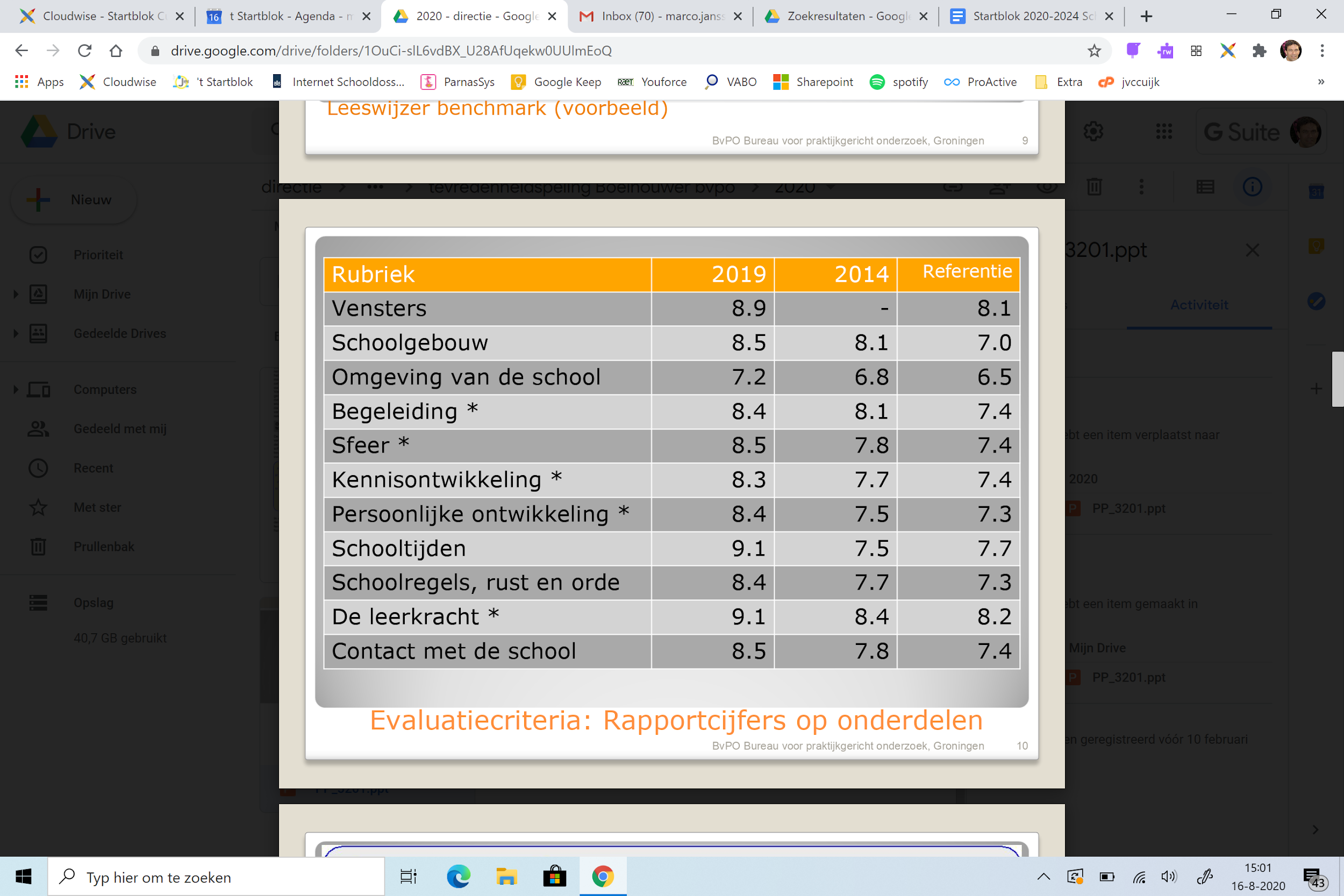 Aandachtspunten;  -Veiligheid op weg naar school-PestgedragMedewerkers; de algemene waardering van medewerkers over ‘t Startblok is 7,6 Zeer tevreden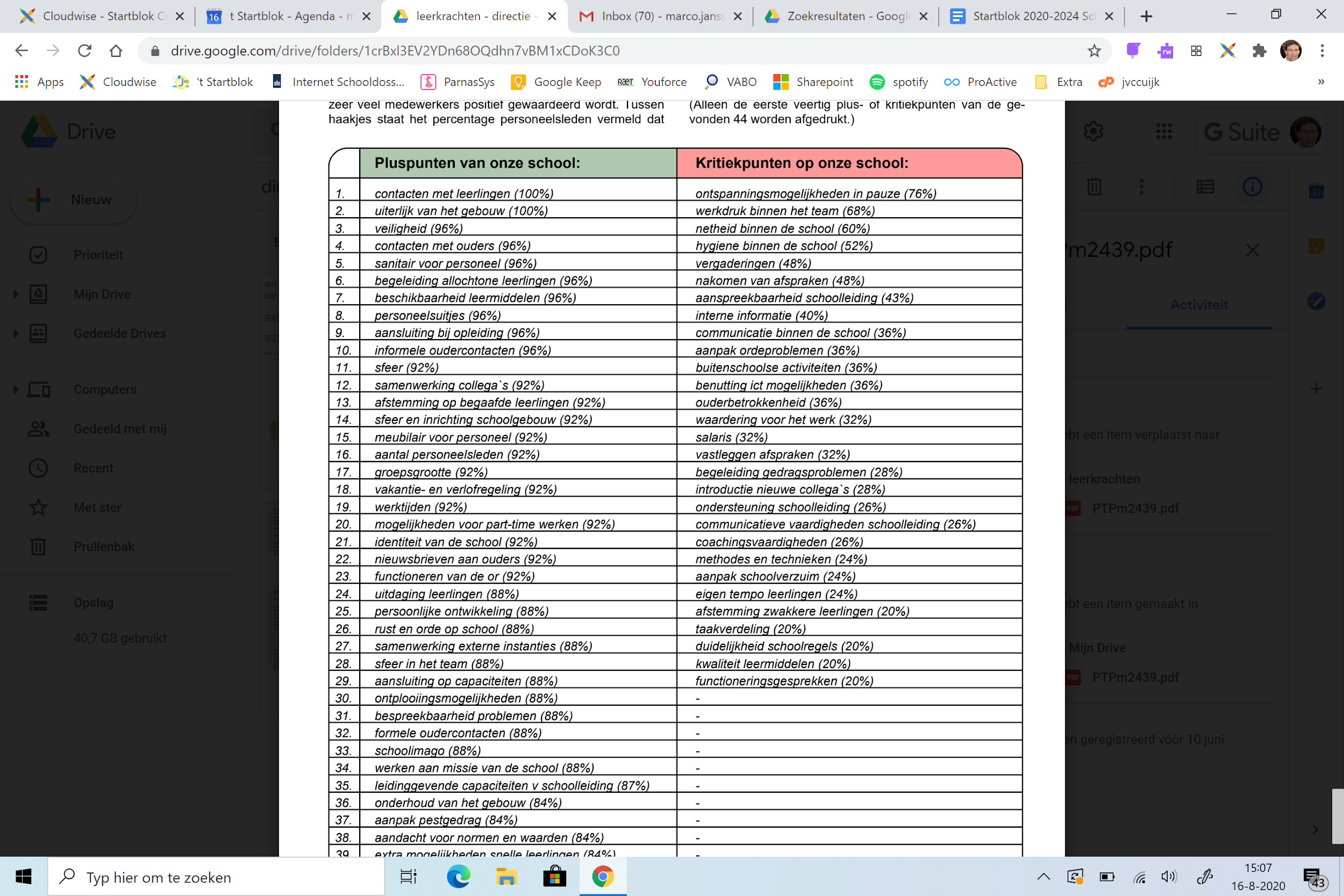 Aandachtspunten;-ontspanningsmogelijkheden in de pauze-werkdruk binnen het team-vergaderingen-aanspreekbaarheid schoolleidingKinderen;De algemene waardering van kinderen over ‘t Startblok is 8,3. Zeer tevreden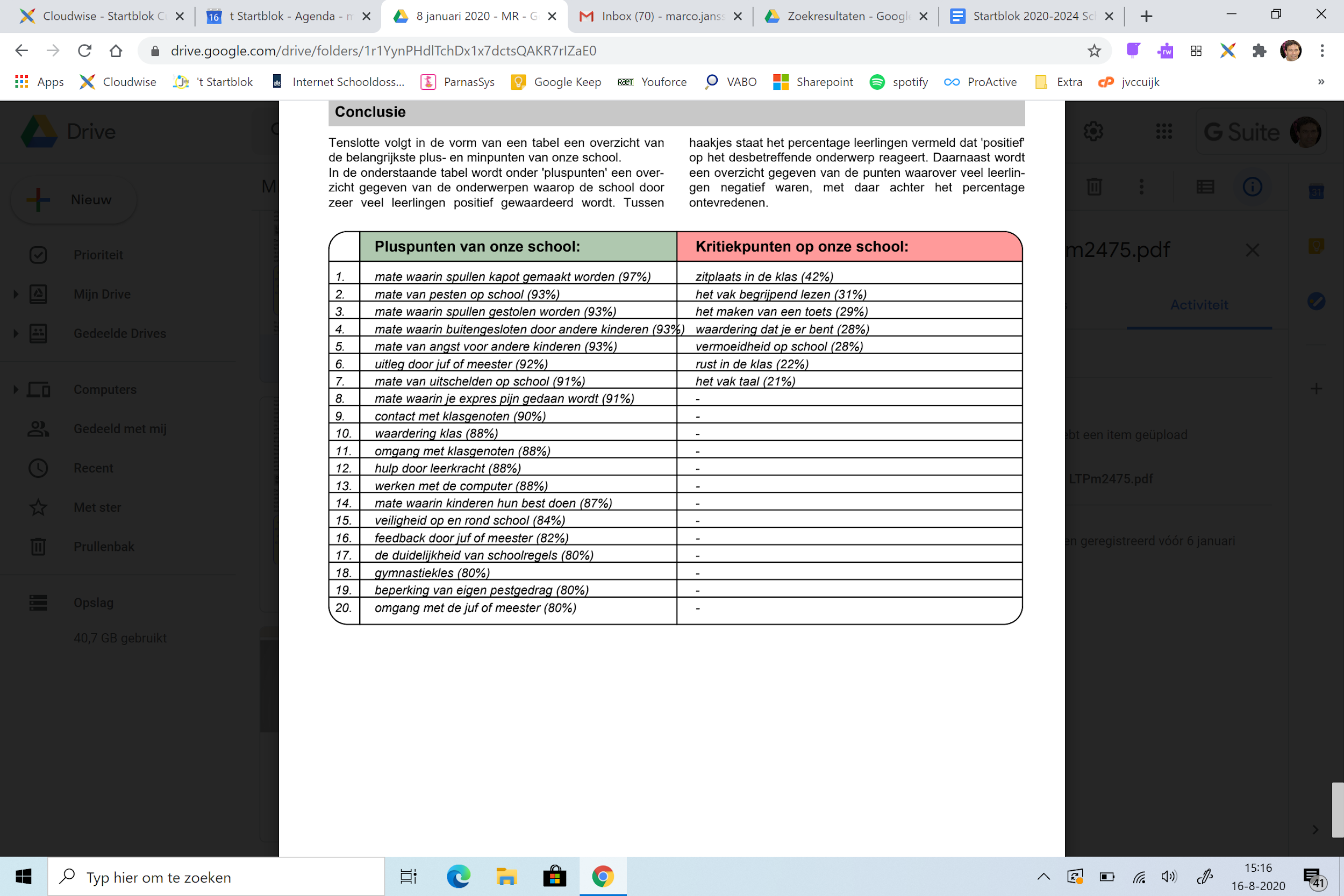 Aandachtspunten;-zitplaats in de klas-het vak begrijpend lezen-maken van een toets-waardering dat je er bent-vermoeidheid op schoolWelzijnsenquête medewerkers vanuit de RIEUit rapportage van de recent afgenomen Quickscan ‘welzijn personeel’ (Arbomeester) blijkt dat het personeel overwegend positief is over het eigen welzijn.Uit dit onderzoek komt vooral naar voren dat de gevoelde werkdruk te hoog is en dat de verbinding binnen het team beter kan. Op beide onderwerpen wordt ingezet in schooljaar 2020-2021.LeerlingaantallenHet aantal leerlingen op de teldatum 2020 is waarschijnlijk 305Als we kijken naar het aantal leerlingen de afgelopen jaren dan is er sprake van een licht dalende trend.Echter we zien kansen om de dalende trend te onderbreken en minimaal te stabiliseren. Er vindt in de wijken rondom de school nog behoorlijk woningbouw plaats. Om een gezonde balans in de diversiteit te behouden profileren we onszelf in beide wijken.1 oktober 2018		3241 oktober 2019		3071 oktober 2020		3051 oktober 2021		3101 oktober 2022		310Diversiteit‘t Startblok kent op alle fronten een grote diversiteit aan leerlingen. Dit is terug te zien in het schoolgewicht (33,6) en het spreidingsgetal (6,9). Het tegemoetkomen aan deze grote diversiteit aan onderwijsbehoeften is de grootste uitdaging voor het leerkrachtenteam en een belangrijk onderdeel van de speerpunten voor de komende schooljaren.Financiële extra middelenDe invloed van het ministerie en de gemeente (bijv. financieel en in beleidsrijkheid): De verwachting is dat de rijksbekostiging niet zal stijgen. De school ontvangt extra tijdelijke subsidie voor ‘de eerste opvang van asielzoekerskinderen en overige vreemdelingen en vanuit de gemeente gelden vanuit het onderwijsachterstandenbeleid (VVE- en schakelklasgelden).’Vanuit het Rijk ontvangen we werkdrukgelden die we in schooljaar 2020-2021 zichtbaarder gaan inzetten. De gelden die we van het rijk ontvangen voor het terugdringen van de corona achterstanden zijn voor ‘t Startblok tussen augustus 2020 en januari 2021 in te zetten.Samenwerking voortgezet onderwijsDe samenwerking tussen de andere basisscholen uit de gemeente en met Merletcollege Cuijk is prima. Er is een 6- jaarlijks directieoverleg,  waarbij ook de beleidsmedewerker van de gemeente aanwezig is. Op dit moment wordt in samenwerking met het Merletcollege gesproken over ‘de Tienerschool’.  Onder deze noemer wordt verkend hoe we door middel van een intensievere samenwerking de overgang van po naar vo soepeler kunnen laten verlopen en de keuzedruk weg kunnen halen.CultuurOp het gebied van cultuur werken we samen met de gemeente en met Stichting Doeje-mee. In overleg met alle scholen is een cultuurbeleidsplan opgesteld met speerpunten ophet gebied van de creatieve aandachtsgebieden en het verstevigen van culturele en creatieve activiteiten passend bij de thema’s van Jeelo.-BVL; De school heeft het Brabants Verkeersveiligheidslabel en legt jaarlijks verantwoording af aande gemeente en de provincie t.a.v. de verkeersactiviteiten. Dit loopt goed en is opgenomen in deprojecten van Jeelo.Personeel en leeftijden Het team van ‘t Startblok bestaat uit 34 leerkrachten. De volgende functies en bijzondere taken zijn op school vertegenwoordigd; directeur, groepsleerkracht, interne leerlingbegeleider, onderwijsassistenten. Er is een redelijk gelijkmatige verdeling van leeftijden zichtbaar.Leiderschap; Het Managementteam van ‘t Startblok bestaat uit een fulltime directeur en 4 leerkrachten die speciale taken hebben. Zij zijn verbonden aan een ‘minibouw’ als Bouwleider/Intern Begeleider. in schooljaar 2020-2021 gaan we voor het eerst met deze structuur werken.Daarnaast gaat de directeur voor een klein aantal uren werkzaamheden verrichten voor Stichting leerKRACHT. 3 van de Bouwleiders/IB-ers volgen in het komende schooljaar ( 2020-2021) een IB- of directie opleidingTussenopbrengstenHoofdbevindingen, conclusies en aanbevelingen naar aanleiding van het onderzoek naar leren en onderwijzen 2019-2020De tussentijdse resultaten  zijn planmatig in kaart gebracht en geanalyseerd. Allereerst zijn er vanuit de tussentijdse opbrengsten zorgsignalen geformuleerd die vervolgens nader onderzocht zijn.  Vervolgens heeft er een gesprek plaatsgevonden met directie en intern begeleider. Op basis hiervan  zijn onderstaande  bevindingen geformuleerd en conclusies getrokken en adviezen geformuleerd t.a.v. inhouden, vorm en organisatie van onderwijs, zorg en begeleiding en kwaliteitszorg.De resultaten van begrijpend lezen liggen al jaren op een te laag niveau. (Cito medioanalyse)Begrijpend lezen is het speerpunt Schooljaar 2020 2021 . Nieuwe ontwikkelingen/ onderwijsadviezen op dit gebied (o.a. effectieve instructies) worden tijdens 3 studiedagen en diverse leerWerkOverleggen gedeeld. Hieruit worden in elke minibouw en groep voor een periode van 6 weken korte cyclische doelen gesteld en geëvalueerd. De  verbeterbordsessies tijdens de  LWO’s staan allemaal in dit teken en leerkrachten gaan bij  in deze periode bij elkaar kijken; gericht op verhogen resultaten begrijpend leesonderwijs. .Cito woordenschat jaargroepen en leerlingen consistent onder niveau. (Cito medioanalyse) Er is een kwaliteitskaart woordenschat in ontwikkeling.We gaan inzet van  het programma Woordenschat in beeld borgen. Leerlingen die uitvallen op woordenschat hebben dit verplicht op hun weektaak en dit wordt met hen in homogene instructiegroepen besproken/ behandeld. Leidraad; Viertakt van Verhallen  Daarnaast zetten we al ingezette trajecten vanuit de onderbouw voort ( Logo3000, ouderkamer, woordpakketten, schakelklas enz.)Rekenen in groep 3 en 8 onder niveau, in 4 en 6 iets onder niveau (Cito medioanalyse) groep 3; inzet sprint en contextsommenonderzoeken of sprint in groep 5-6-7 structureel ingezet kan wordengroep 8 reken arrangement; blijven monitorenCategorie Analyse groepen 3 en 7 , dit naast de methode leggen. Hieraan acties verbinden. Leerkrachten ondersteunen in didactiek (observaties)Leerkrachten samen in gesprek over methode rekenlessen en deze samen voorbereiden; doelgericht.  De betrokkenheid en autonomie in de groepen 5,6,7,8 en met name groep 6 lage kant.Onderzoeken: Hoe kunnen we de betrokkenheid vergroten in de groepen (5) 6,7 en 8?Hoe kunnen we de autonomie te vergroten in de groepen 5,6 en 7?De individuele ontwikkelgesprekken en het doelgerichte werken gaan we hierin betrekkenWe bekijken hoe we kinderen meer eigenaar kunnen maken van de doelen?We onderzoeken of de bordsessies die we in het kader van Stichting leerKRACHT inzetten voor onze bouwbijeenkomsten ook als leerlingbord kunnen inzetten in de groepen. De stem van de leerling is 1 van de 4 pijlers van de stichting leerKRACHT-aanpak en als we kijken naar de effectgrootten uit de studie van John Hattie een interventie met de meeste effectgrootte. Na het onderzoek kunnen we in schooljaar 2021-2022 dit in de klas schoolbreed oppakken.EindopbrengstenDe eindopbrengsten (groep 8 IEP) liggen de laatste 3 jaren op het landelijk gemiddelde als we‘t Startblok vergelijken met scholen met eenzelfde schoolgewicht.  We zien hier net als bij de tussenopbrengsten dat begrijpend lezen een belangrijk ontwikkelgebied is.Zorgarrangementen Passend OnderwijsDe invoering van passend onderwijs heeft in onze regio tijd nodig gehad om zich te vormen. Op dit moment is de beleidskoers van Stromenland uitgezet en helder. We vragen hulp aan in de vorm van Preventieve Zorg of Arrangementen. De intern begeleider onderhoudt de contacten nauwkeurig en coördineert deze zorg. Ze onderhoudt ook intensief contact met de netwerkondersteuner van Stromenland, leerkrachten en ouders over zorgtrajecten met kinderen.Hieronder vermelden we het aantal arrangementen van Stromenland in schooljaar 2019-2020Samenwerking met instanties De samenwerking tussen de school en Jeugdzorg (CJG/GGD/GGZ)verloopt redelijk. De intern begeleider heeft regelmatig contact met de contactpersoon van CJG en heeft korte lijnen met de GGD. Risico kinderen proberen we in een vroeg stadium te traceren en te begeleiden en ouders met hulpvragen te ondersteunen.De wijkcoach speelt hier ook een belangrijke rol in. Het geeft ons meer mogelijkheden om ‘achter de voordeur’ te komen.Conclusies op schoolniveau;De resultaten van begrijpend lezen liggen al jaren op een te laag niveau. Begrijpend lezen dient speerpunt Schooljaar 2020 2021  te zijn. Nieuwe ontwikkelingen/ onderwijsadviezen op dit gebied worden door Marie jose de Ridder gedeeld. Ze gaat ons tijdens schooljaar 2020-2021 tijdens een drietal bijeenkomsten begeleiden bij het implementeren van een nieuwe aanpak voor begrijpend lezen. De systematiek Jeelo begrijpend lezen gaan we zeer waarschijnlijk inzetten naar aanleiding van deze teamscholing. Hieruit worden in elke minibouw en groep voor een periode van 6 weken korte cyclische doelen gesteld en geëvalueerd. In het jaar 2021-2022 is ook al een borgings teambijeenkomst gepland.Woordenschat begrijpend lezen blijven we inzetten (o.a. woordenschat in beeld en woordpakketten taalmethode/leesparade Logo groep 1,2 ,3 en 4) )Cito woordenschat jaargroepen en leerlingen consistent onder niveau. Er wordt een kwaliteitskaart woordenschat ontwikkeldWe gaan inzet van het programma Woordenschat in beeld borgen. Leerlingen die uitvallen op woordenschat hebben dit verplicht op hun weektaak en dit wordt met hen in homogene instructiegroepen besproken (viertakt Verhallen). De inzet op woordenschat in onze school continueren. Met name in de onderbouw met logo 3000 en ei van Columbus (ouderbijeenkomsten)doorgaan. De woordenschatonderdelen in onze taalmethoden een prominentere plek geven in het dagelijkse handelen met de viertakt van VerhallenRekenen in groep 3 en 8 onder niveau, in 4 en 6 iets onder niveauWe gaan hiervoor de volgende acties en materialen inzetten.-groep 3 en 4; inzet sprint en contextsommen-groep 3 werkt in het eerste half jaar nadrukkelijker doelgericht en in doelenkringen door andere zaken uit de methode te schrappen.-groep 4 heeft stappenplannen strategieën ingezet en verfijnt dit verder.-onderzoeken of sprint in groep 5-6-7 structureel ingezet kan worden-categorie analyse groepen 7 naast de methode leggen. Hieraan acties verbinden. -Leerkrachten ondersteunen in didactiek (observaties)-Leerkrachten samen in gesprek over methode rekenlessen en deze samen voorbereiden; doelgericht.  De betrokkenheid en autonomie in de groepen 5,6,7,8 en met name groep 6 ligt aan de lage kant.Onderzoeken:Hoe kunnen we de betrokkenheid vergroten in de groepen (5) 6,7 en 8? Hoe de autonomie te vergroten in de groepen 5,6 en 7? We bekijken hoe we kinderen meer eigenaar kunnen maken van de doelen?We onderzoeken of de bordsessies die we in het kader van Stichting leerKRACHT inzetten voor onze bouwbijeenkomsten ook als leerlingbord kunnen inzetten in de groepen. De stem van de leerling is 1 van de 4 pijlers van de stichting leerKRACHT-aanpak en als we kijken naar de effectgrootten uit de studie van John Hattie een interventie met de meeste effectgrootte. Na het onderzoek kunnen we in schooljaar 2021-2022 dit in de klas schoolbreed oppakken.Daarnaast wordt de invoering van structureel inzetten van leergesprekken verder geïmplementeerd. Tijdens deze leergesprekken wordt  met de leerling gesproken over de doelen van de leerling. Dit zorgt voor meer betrokkenheid en eigenaarschap.Instructie en differentiatieIn schooljaar 2020-2021 volgen we met het team een bijeenkomst rondom inzetten van effectieve instructiegroepen in klassendoorbrekende groepen. Dit zal ook ten goede komen aan de betrokkenheid.Tijdens schooljaar 2020-201 maken we vervolgstappen binnen onze school m.b.t. de stichting leerKRACHT-aanpak. Een cultuur van ‘Elke dag SAMEN een beetje beter’ ontwikkelen we verder. Samenwerken aan de kwaliteit van de lessen van morgen is een speerpunt. Leerkrachten die samen werken en elkaar zien lesgeven praten als gevolg daarvan samen meer over onderwijs en bereiden samen de instructies voor in diverse ‘groepsdoorbekende’  instructiegroepen.Het innovatiebudget wordt hiervoor ingezet.Werkdruk en verbinding binnen het team worden door de medewerkers als belangrijke speerpunten gezien.De werkdrukmiddelen worden zichtbaarder ingezet door leerkrachten middels een ‘Strippenkaart’mogelijkheden te bieden om tijdens de lestijd;-bij een collega te kijken-ontwikkelgesprekken met kinderen te voeren-onderzoek te doen-gesprekken met externen of ouders te voeren.We zetten ook in op de verbinding binnen het team ( veel nieuwe leerkrachten binnen het team). We zorgen voor geplande vrijmiborrel, we zorgen 2 keer in de week voor een gezamenlijke pauze, door middel van de stichting leerKRACHT-aanpak geven we anders vorm aan vergaderingen, De schoolleiding zal helderder zijn in aan- en afwezigheid op school aanspreekbaarheid.We hechten veel waarde aan welbevinden van onze kinderen. We moeten blijven borgen dat dit onze eerste ingang is. Daarnaast is het van belang dat we voor onze kinderen ‘hoge verwachtingen’ blijven uitdragen. Pedagogisch optimisme is een belangrijke houding van de startblokleerkrachten.6. AMBITIES EN MEERJARENBELEID OP HOOFDLIJNENOnze ambities en de speerpunten van ons meerjarenbeleid zijn op hoofdlijnen uitgewerkt in het meerjarenplan 2020-2024.De onderstaande berg is de metafoor voor onze stip aan de horizon. Alles staat in het teken van het bereiken van de top. De top staat voor ‘optimaal tegemoet komen aan de grote diversiteit aan onderwijsbehoeften op ‘t Startblok’. Die grote diversiteit is een stevige opdracht voor de leerkrachten en KNELT ook regelmatig. De weg naar de top kan  op diverse manier verlopen en het proces is hierin zeker zo belangrijk als het product. ‘t Startblok is voortdurend in ontwikkeling en maakt elke dag samen kleine praktische stappen in de richting van de top. De stippen naast de berg zijn de deelstippen/ ambities/ ontwikkelgebieden waar we de komende jaren op inzetten. Een organisatie van ons onderwijs die passender is/ beter aansluit bij het beter tegemoet komen aan de grote diversiteit aan onderwijsbehoeften kan op weg naar de top hieruit voortkomen.In het jaarbord staan de verschillende deelstippen/ontwikkelgebieden kort benoemd. In het document ‘Stippen kernachtig’ staat dit verder uitgewerkt.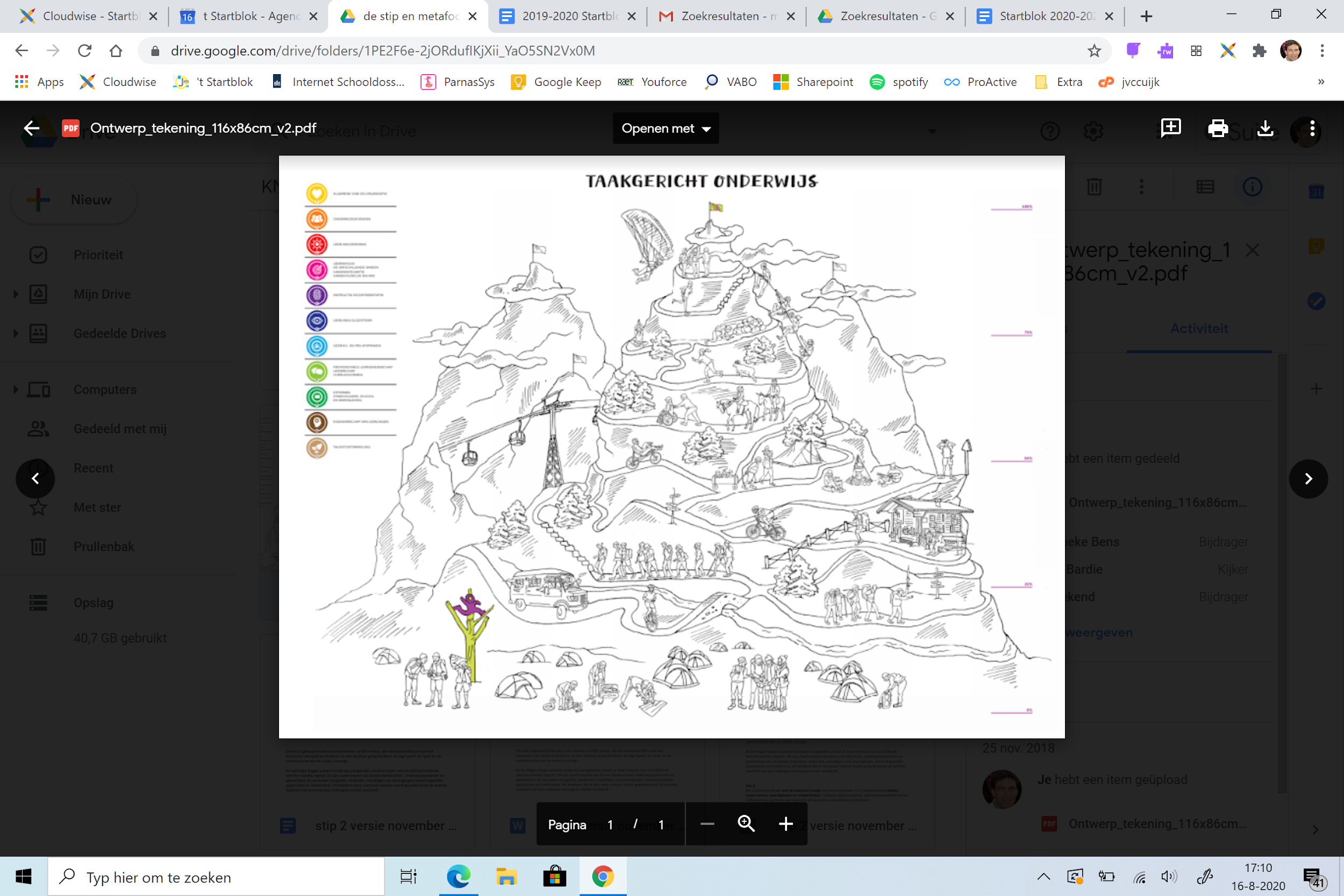 Jaarbord schooljaar 2020-2021Op `t Startblok werken we vanuit onze missie,’ `t Startblok maakt verschil in onderwijs’, We willen elke dag steeds beter tegemoet komen aan de grote diversiteit aan onderwijsbehoeften op onze school. Onze kernwaarden; samen plezier-eigenaarschap-welbevinden en talenten benutten zijn hierbij leidend.Dit jaarbord is samengesteld uit onze innovatieplannen. Acties uit deze plannen zijn kort beschreven en benoemd op dit jaarbord. Uitgebreide informatie is te vinden in de jaarinnovatieplannen. In dit plan staan ook alle teamscholingsbijeenkomsten en leerwerkoverleggen. De ontwikkelonderwerpen van schooljaar 2020-2021 zijn;De Stichting leerKRACHT-aanpak gebruiken we om de bovenstaande ontwikkelonderwerpen in de dagelijkse lespraktijk terecht te laten komen.De bord- en werksessies helpen ons daarbij. Het gezamenlijk lesontwerp heeft in onze school al een geïntegreerde plek gekregen en kan nog verder ontwikkeld worden. Het komende schooljaar zullen we ook inzetten op het onderdeel lesbezoek en feedback gerelateerd aan het ontwikkel onderwerp dat in die periode centraal staat. Deze lesbezoeken zullen gefaciliteerd worden middels de werkdrukmiddelen.Betekenis van symbolen;GERELATEERDE DOCUMENTEN SCHOOL: ROUTE MEDEZEGGENSCHAP (MR)Meesturen met het schoolplanMeerjarenplan, jaarplan.Beleid ten aanzien van de aanvaarding van materiële bijdragen, niet zijnde ouderbijdragen of op onderwijswetgeving gebaseerde bijdragen, indien het bevoegd gezag daarbij verplichtingen op zich neemt waarmee de leerlingen binnen de schooltijden en tijdens activiteiten die worden georganiseerd onder verantwoordelijkheid van het bevoegd gezag, alsmede tijdens het overblijven worden geconfronteerd (-> sponsorgelden).De wijze van invulling van de identiteit.Veiligheidsvragenlijst (bovenbouw), inclusief actiepunten.Overige documenten (in de vierjaren cyclus)Jaarverslag (evaluatie meerjarenplan, onderwijsleerproces, enzovoorts).Uitkomsten en analyse tevredenheidsonderzoeken.Beschrijving ouder- leerlingenpopulatie.Kwaliteitszorg: auditrapportages, zelfevaluaties, kwaliteitskaarten.RI&E/Arbomeester (inclusief ziekteverzuim).Zorgplan, trendanalyses (leerlingenzorg).Schoolondersteuningsprofiel.Scholingsplan (schoolspecifiek)en alle documenten waarnaar in het bovenstaande plan verwezen wordtGERELATEERDE DOCUMENTEN BESTUUR: ROUTE MEDEZEGGENSCHAP (GMR)Strategisch beleidsplan.Competentiecyclus.Scholingsplan (bestuur).Veiligheidsplan.Procedure schorsen en verwijderen.1-10-20161-10-20171-10-20181-10-20191-10-2020Startblok326326327304304Hoger doel : Elke dag steeds een beetje  beter tegemoet komen aan de grote diversiteit aan onderwijsbehoeften op ‘t StartblokUitdagend doel: In 2024  biedt ’t Startblok onderwijs waarbij steeds meer wordt ingespeeld op de talenten en individuele onderwijsbehoeften van onze kinderenOp alle niveaus binnen onze organisatie zijn we Ik-gericht en Wij-afhankelijk aan het werk aan de brede ontwikkeling van kinderen. De drieslag kwalificatie, socialisatie en persoonsvorming vinden we van belang in het onderwijs aan onze kinderenHoger doel : Elke dag steeds een beetje  beter tegemoet komen aan de grote diversiteit aan onderwijsbehoeften op ‘t StartblokUitdagend doel: In 2024  biedt ’t Startblok onderwijs waarbij steeds meer wordt ingespeeld op de talenten en individuele onderwijsbehoeften van onze kinderenOp alle niveaus binnen onze organisatie zijn we Ik-gericht en Wij-afhankelijk aan het werk aan de brede ontwikkeling van kinderen. De drieslag kwalificatie, socialisatie en persoonsvorming vinden we van belang in het onderwijs aan onze kinderenDit doen we door:
te werken aan welbevinden van leerlingen door te werken met PBS, omdat we  hiermee de basis voor een goede leerhouding  leggen.  te werken aan talentontwikkeling en intrinsieke motivatie van kinderen met behulp van Jeelo (vakkenintegratie) en cultuuronderwijs. Hierbij richten we ons op de kennis/ vaardigheden en competenties omdat  kinderen die nodig hebben om succesvol te kunnen zijn in de wereld van morgen. te werken aan de executieve functies van kinderen omdat we hiermee de  zelfsturing en eigenaarschap van leerlingen bij hun eigen leerdoelen vergroten.  Door structureel in gesprek te gaan met kinderen ( en hun ouders) over hun persoonlijke leerdoelen. (leer/ontwikkel/doelgesprekken) versterken we dit.doelgerichter te werken met kinderen en hierbij zicht hebben en houden op ieders onderwijsbehoeften door deze op een werkbare manier vast te leggen en te analyseren binnen een goede en gedegen zorgstructuur. leerlingen in effectieve instructiegroepen te ordenen zodat de  leerkrachten beter in staat zijn in te spelen op diversiteit aan onderwijsbehoeften. Buiten de kaders van het huidige leerstofjaarklassensysteem te denken helpt ons hierbij.vanuit data-analyse gericht te werken aan begrijpend lezen en te komen tot een nieuwe aanpak hiervan op ‘t Startblok omdat de recente opbrengsten onvoldoende zijn en we dit een belangrijke vaardigheid vinden voor onze kinderen.heldere communicatie en feedback standaarden hanteren in het omgaan met elkaar. De stichting leerKRACHT-aanpak geeft hier structuur aan. De 4 pijlers van de stichting leerKRACHT gaan we de komende jaren implementeren.het stimuleren van een onderzoekende en ontdekkende houding bij kinderen omdat kinderen dan vragen blijven stellen en een intrinsieke motivatie houden om te blijven leren.Strategie:Leren volgens de ervarings-spiraal door middel van bord- en werksessies en de overige pijlers van de Stichting leerKRACHT- aanpak.Samenwerken, samen leren, vernieuwen en excellerenResultaatgebiedResultaatmetingFrequentieWaardering door personeel➢ Personeelstevredenheidspeiling ➢ Welzijnsenquête ARBO (RIE) ➢ Gesprekken met de (G)MR, bespreken van de projectplannen en jaarplannen ➢ Gesprekkencylus (functioneren en waarderen), competentielijsten voor leerkrachten ➢ Evaluatiegesprekken projectplannen➢Cultuursurvey en barometers ( stichting leerKRACHT)➢Retrospectives en Terug en vooruitblik➢SWISS ( PBS)➢ZIEN➢KIJK➢Methodetoetsen➢Jeelo; beoordeling eindproducten en de daarmee samenhangende competenties✓één keer per planperiode ✓ tweejaarlijks ✓ acht maal per jaar (MR) en acht maal per jaar (GMR) ✓ jaarlijks ✓ jaarlijks ✓ 1 keer en 4 keer per jaar✓minimaal 5 keer per jaar✓dagelijks indien nodig✓2 keer per jaar✓voortdurend en 2 keer per jaar✓Voortdurend✓6 keer per jaarWaardering door leerlingen en ouders➢ ouder- en leerlingtevredenheidspeiling ➢ gesprekken met de (G)MR ➢ ouderinformatieavond bij de start van het schooljaar ➢ leerlingrapportage ➢ leerlingenraad ➢ontwikkelgesprekken per leerling➢ ZIEN (welbevinden en betrokkenheid) ➢ Instrumenten,  sociogram enz.➢Leerlingarena✓ vierjaarlijks ✓ acht maal per jaar (MR) en acht maal per jaar (GMR) ✓ eenmaal per jaar ✓ drie maal per jaar ✓ zes maal per jaar ✓ doorlopend ✓ doorlopend✓2 keer per jaar✓1 keer per jaar voorlopigWaardering van MT voor personeelOntwikkeling van de pedagogische en didactische kwaliteit;➢SVIB➢Flitsbezoeken➢Collegiale klassenconsultaties➢Intervisie beginnende leerkrachten➢Gesprekscyclus; begeleiding en beoordeling✓1 keer per 2 jaar elke leerkracht✓4 keer per jaar?✓5 keer per jaar✓2 keer per jaar✓beoordeling 1 keer per 4 jaar. functio 1 keer per jaarWaardering door derden➢ Jaarlijks (gesprek CvB) of periodiek onderzoek inspectie ➢ schoolvisitatie directeuren Invitare onderling➢SET TFI PBS➢Observaties door ambulant begeleiders✓ jaarlijks en vierjaarlijks ✓ tweejaarlijks✓vierjaarlijks✓??Opbrengsten en resultaten➢ Cito LOVS leerlingvolgsysteem (volgens toetskalender) ➢ jaarverslag met opbrengsten van verandertrajecten ➢ jaarrekening en begroting ➢ meerjareninvesteringsplannen➢ jaarevaluatie (in jaarplan/bord opgenomen) ✓ tweemaal per jaar trendanalyse op schoolniveau en de groepsanalyses op groepsniveau ✓ jaarlijks ✓ jaarlijks ✓ jaarlijks ✓ jaarlijks bespreken en bijstellenLeermiddelen/ methodesBijzondere afsprakenZintuiglijke en lichamelijke ontwikkeling-Kidssport-Vakwerkplan gym (ontwikkeld door de combinatiefunctionarissen gemeente Cuijk)-Combinatiefunctionaris als vakleerkracht-coördinator gezonde school.-Fittest-Jeelo project ‘Zorgen voor jezelf en anderen’.Nederlandse taalgr 4/8  Taal in Beeldgr ½ Logo3000gr ½ Jeelo projectgr ⅝ Lezen in Beeldgr ⅘ Leesparadegr 3 Veilig Leren Lezengr 4/8 Bavi lezengr 4/8 Spelling in Beeld/spellingspeurder Tussendoelen geletterdheid Leesroutines  LetterkringPre-teaching voor kinderenOuders via oudercursus ‘Ei van Columbus’KIJK/ Jeelo leerdoelenWoordenschat in BeeldSpelling in beeld en spellingspeurder Ralfi lezenNieuwsbegripBouw!gr 3 Jose Schraven aanpak gebaren/spelling/frontaalgr 4/8 thuis woordpakketten.Rekenen en wiskundeWereld in Getallengr ½ Jeelo Kijk doelengr ⅜ computerprogramma MLO/Bingelaanvullend; Sprint en MaatwerkEngelse taalHello World  en Duolingogroep 7-8AardrijkskundeJeeloGeschiedenisJeeloDe natuur, waaronder biologieJeeloMaatschappelijke verhoudingen, waaronder staatsinrichtingJeeloGeestelijke stromingenJeeloExpressie-activiteitenJeelo gezamenlijk aanbod WKVC/cultuurladderBevordering sociale redzaamheid, waaronder gedrag in het verkeerJeelo PBS week van het machtsmisbruikProtocol Pesten en 7 sporen aanpak Bevordering van gezond gedragJeelozie ook het onderdeel ‘Zintuiglijke en lichamelijke ontwikkeling’Schoolveiligheid/ welbevinden van de leerlingenPositive Behavior SupportJeeloGroepsvormende spelen8 Gouden Weken en 2 keer zilveren wekenWeek van machtsmisbruikLentekriebels (gr 8)Doos vol gevoelensHuis vol gevoelens en axenKid SkillsZAT-overlegIndividuele ontwikkelgesprekkenBevordering actief burgerschap en sociale integratie, overdragen kennis over/kennismaking met de diversiteit van de samenlevingJeelo en pbsSchrijven????Schrijven:Groep 3 de SchrijfsleutelGroep 4 t/m 6 HandschriftBeleid groep ½ Studievaardigheden Blits groep 6-7-8Groep12345678TaalKijkTaal voor kleutersKijkTaal voor kleutersdyslexie-protocolcito woordenschatidemidemidemidemidemLezenKijkKijkTaal voor kleuterscito DMT/avi (Uitvallers)Cito begrijpend lezenidemidemidemidemidemSpellingCito spellingidemidemidemidemCito werkwoordspelling idemCito werkwoordspelling WoordenschatKijkKijkTaal voor kleutersCito woordenschatidemidemidemidemidemRekenenKijkKijkRekenen voor kleutersCito rekenencito BasisbewerkingenidemidemidemidemidemSEOKijkobservatielijst PBS groene niveauKijkobservatielijst PBS groene niveauZien! door leerkrachtenSociogramobservatielijst PBS groene niveauIdemIdemZien! door leerlingenIdem Zien! door leerlingenidemZien! door leerlingenidemZien! door leer-lingenWOJeelo toetsenCito idem+stuvidem+stuvidem+stuvidem+stuvUitstroomIep eindtoets   aug/septokt/novjan/febrfebr/ mrtjuni/juli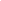  groep/ leerkracht bespreking       Groepsbespreking zorgleerlingen OGW bespreking groep  toetsen lovsStappen data duiden doelen doenNieuwe groepsplanningNieuw groepsplan technisch lezen (evaluatie meetmoment februari en april) Groepsbespreking zorgleerlingen OGW bespreking groep  toetsen lovsStappen data duiden doelen doenNieuwe groepsplanningEvaluatie en nieuw groepsplan technisch lezen.  Groepsplanning  en groepsplan technisch lezen aanpassenevt klassenbezoekEvalueren groepsplanningEvalueren groep--leerkrachtgroep 7 voorlopig advies Gesprekken ouders zorgleerlingenWelbevindengesprekkenalle leerlingen 10 min gesprekken rapportGesprekken ouders zorgleerlingen en doublure aangeven (voor  1 april) Gesprekken ouders zorgleerlingenOudergesprekken zorgleerlingenhuisbezoeken gr 8voorlopig adviesOpp evaluerenOPP evalueren en handelingsdeel opstellenOPP evalueren en handelingsdeel opstellengroepsoverdracht 2Leerlingbespreking HGPD/GFAgroep 8 adviesgesprekLeerlingbespreking HGPD/GFAgroepsoverdracht 1  Huisbezoeken kleuters hele schooljaarevaluatie groepsplan technisch lezen 1Adaptief onder-wijsDoel: Preventie van problemendoor tegemoet te komen aan basisbehoeften relatie, competentie, autonomie. Leerkracht als regisseur vandifferentiatie, actief leren, samenwerkend leren, etc.Karakter van de ondersteuning: Teamscholing op basis van de visie/schoolplan en de hiervan afgeleide verandertrajecten per schooljaar. Dit is nader beschreven in het meerjarenplan en het schoolplan.Persoonlijke scholing gerelateerd aan het persoonlijk actieplan, ondersteuning door middel van SVIB/coaching, gesprekkencyclus (Invitare) en Door:Deskundigheid uit het team, evt. ondersteund door externe instituten. Persoonlijke scholing door Collega’s, (SV)IB/coaching en directie.klassenbezoek door directie/ib/collega’s.IIZorg in de klasDoel: Tegemoet komen aan specifieke onderwijs-behoeften van individuele leerlingen door de eigen leerkracht.Ontwerpen van een passend onderwijsarrangement Karakter van de ondersteuning: Onderzoek van de manier waarop interactie tussen leerkracht en leerling verloopt door observatie en gesprek.Consultatief gesprek voeren om leerkrachten te ondersteunen in het bieden van een passend antwoord op specifieke onderwijsbehoeften van leerlingen.Dit realiseren we op ‘t Startblok door middel van observatie door leerkracht, ib (evt. film), consultatieve leerkracht-ib gesprekken,2-jaarlijkse groepsbespreking en specifieke lln-besprekingen.10 minuten en welbevindengesprekken en 8 wekelijkse voortgangsgesprekken (zorgleerlingen)  met ouders. In de groepen ½ wordt een huisbezoek door de leerkrachten afgelegd.Toetsen leerlingvolgsysteem cito volgens toetskalender.MethodetoetsenHoogbegaafdheids protocolDyslexieprotocolVerslaglegging/groepsbespreking in ParnasSysGroepsplannen, groepsplanning en soms individuele handelingsplannenEindtoets groep 8Jaarlijkse cyclus van Ontwikkelingsgericht werken.Door:leerkrachtInterne Begeleider als coach(Directie indien nodig)Doel: Tegemoet komen aan specifieke onderwijs-behoeften van individuele leerlingen door de eigen leerkracht.Ontwerpen van een passend onderwijsarrangement Karakter van de ondersteuning: Onderzoek van de manier waarop interactie tussen leerkracht en leerling verloopt door observatie en gesprek.Consultatief gesprek voeren om leerkrachten te ondersteunen in het bieden van een passend antwoord op specifieke onderwijsbehoeften van leerlingen.Dit realiseren we op ‘t Startblok door middel van observatie door leerkracht, ib (evt. film), consultatieve leerkracht-ib gesprekken,2-jaarlijkse groepsbespreking en specifieke lln-besprekingen.10 minuten en welbevindengesprekken en 8 wekelijkse voortgangsgesprekken (zorgleerlingen)  met ouders. In de groepen ½ wordt een huisbezoek door de leerkrachten afgelegd.Toetsen leerlingvolgsysteem cito volgens toetskalender.MethodetoetsenHoogbegaafdheids protocolDyslexieprotocolVerslaglegging/groepsbespreking in ParnasSysGroepsplannen, groepsplanning en soms individuele handelingsplannenEindtoets groep 8Jaarlijkse cyclus van Ontwikkelingsgericht werken.Door:leerkrachtInterne Begeleider als coach(Directie indien nodig)IIIZorg op schoolDoel: Idem; zie zorgniveau II eventueel aangevuld met Co teachingKarakter van de ondersteuning:Idem; zie zorgniveau IIEventueel inzet van extra leerkracht in de groep, of buiten de groep als remedial teacher of de plusgroepleerkracht.Indien nodig verder onderzoek van indirecte factoren d.m.v. handelingsgerichte diagnostiek.Verdere diagnose op didactisch of sociaal/emotioneel gebied.Door: Interne Begeleider als coachLeerkrachten evt samen met remedial teacher/klassenassistent als uitvoerder van het HP/groepsplanDe plusgroep wordt aangestuurd door de HB coördinator.Didactisch onderzoek gebeurt door Interne Begeleider of remedial teacher/leerkracht.Doel: Idem; zie zorgniveau II eventueel aangevuld met Co teachingKarakter van de ondersteuning:Idem; zie zorgniveau IIEventueel inzet van extra leerkracht in de groep, of buiten de groep als remedial teacher of de plusgroepleerkracht.Indien nodig verder onderzoek van indirecte factoren d.m.v. handelingsgerichte diagnostiek.Verdere diagnose op didactisch of sociaal/emotioneel gebied.Door: Interne Begeleider als coachLeerkrachten evt samen met remedial teacher/klassenassistent als uitvoerder van het HP/groepsplanDe plusgroep wordt aangestuurd door de HB coördinator.Didactisch onderzoek gebeurt door Interne Begeleider of remedial teacher/leerkracht.IVVoortrajectDoel: Nieuw perspectief zoekenals school er zelf niet uit komt. Uitgangspunt is zoveel mogelijk thuisnabij onderwijs.Karakter van de ondersteuning: Er is per school een netwerkondersteuner vanuit het platform Land van Cuijk verbonden (Samenwerkingsverband Stromenland). Met deze netwerkondersteuner worden alle leerlingen op dit niveau besproken.Samen met de netwerkondersteuner worden de vervolgstappen bepaald.Dit kan zijn;Er wordt een preventief PAB traject gestart waarin een observatie met handelingsadvies wordt uitgevoerd.Dan kan er ook door het invullen van een groeidocument en het ontwikkelingsperspectief een arrangement worden aangevraagd, zodat er nog meer ondersteuning komt van een externe vanuit het platform.In deze documenten worden de specifieke onderwijsbehoeften van leerling (directe factoren in kaart gebracht) nader onderzoek m.b.t. gedrag of intelligentie kan ook een optie zijn bij GGZ, Opdidakt etc.Ook kan er een PAB traject worden opgezet ( spraak/taal) of een taal spraak onderzoek bij Kentalis een optie zijn.Een onderzoek ten behoeve van een verwijzing naar de bovenschoolse plusklas kan ook een optie zijn.Er wordt gekeken naar mogelijkheden om een passend onderwijsarrangement te verzorgen.Dit kan met externe middelen (arrangement),maar ook door interne oplossingen/aanpassingen.Indien van toepassing wordt voor deze kinderen een ontwikkelingsperspectief opgesteld. (bijlage beleid OPP) Door:Netwerkondersteuner en ambulante begeleiders.DirectieIBExterne instanties, zoalsGGZ,  Opdidact, CJG Kentalis,  Zoomin  etc.oudersDoel: Nieuw perspectief zoekenals school er zelf niet uit komt. Uitgangspunt is zoveel mogelijk thuisnabij onderwijs.Karakter van de ondersteuning: Er is per school een netwerkondersteuner vanuit het platform Land van Cuijk verbonden (Samenwerkingsverband Stromenland). Met deze netwerkondersteuner worden alle leerlingen op dit niveau besproken.Samen met de netwerkondersteuner worden de vervolgstappen bepaald.Dit kan zijn;Er wordt een preventief PAB traject gestart waarin een observatie met handelingsadvies wordt uitgevoerd.Dan kan er ook door het invullen van een groeidocument en het ontwikkelingsperspectief een arrangement worden aangevraagd, zodat er nog meer ondersteuning komt van een externe vanuit het platform.In deze documenten worden de specifieke onderwijsbehoeften van leerling (directe factoren in kaart gebracht) nader onderzoek m.b.t. gedrag of intelligentie kan ook een optie zijn bij GGZ, Opdidakt etc.Ook kan er een PAB traject worden opgezet ( spraak/taal) of een taal spraak onderzoek bij Kentalis een optie zijn.Een onderzoek ten behoeve van een verwijzing naar de bovenschoolse plusklas kan ook een optie zijn.Er wordt gekeken naar mogelijkheden om een passend onderwijsarrangement te verzorgen.Dit kan met externe middelen (arrangement),maar ook door interne oplossingen/aanpassingen.Indien van toepassing wordt voor deze kinderen een ontwikkelingsperspectief opgesteld. (bijlage beleid OPP) Door:Netwerkondersteuner en ambulante begeleiders.DirectieIBExterne instanties, zoalsGGZ,  Opdidact, CJG Kentalis,  Zoomin  etc.oudersVerwij-zings-trajectDoel:plaatsing van de leerling op een school die het meest optimaal tegemoet kan komen aan onderwijs-behoeften van de leerlingKarakter van de ondersteuning: matchen van school- en kindkenmerken (onderzoek, verkennende gesprekken) Aanleveren van het groeidocument en Opp bij de toelaatbaarheidscommissie door de arrangementen commissie Door:Arrangementencommissie, toelaatbaarheidscommissie, IBer en netwerkondersteuner.groepNT-2 (tweede taal)PZ (preventieve zorg)Individueel arrangementGroeps arrangementTLV SBO122312331461542162715821x rekenentotaal4 nog in aanvraag1 afgewezen2 nog niet gestart Gedrag en PBSBegrijpend lezenKNELT leergesprekkenKNELT instructiegroepen en differentiatieOnderzoekend en ontdekkend lerenICT🔺 teamscholingsbijeenkomst⟳ LWO verbeterbord ⟴ LWO scrum⤭ ontwikkelonderwerp borging⍈⇾Lesbezoek en feedback1 algemene visie en organisatie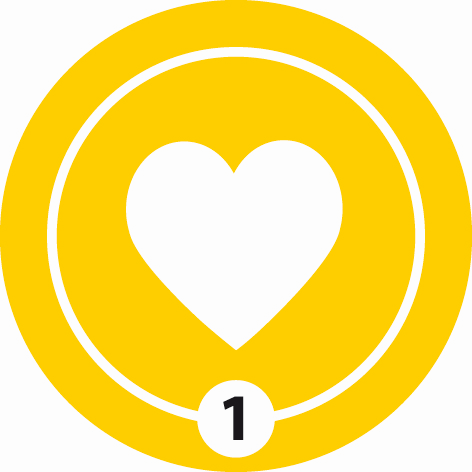  2 Onderwijsgevenden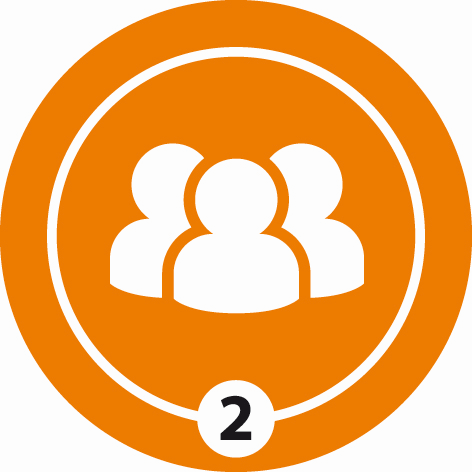 3 Leerlingordening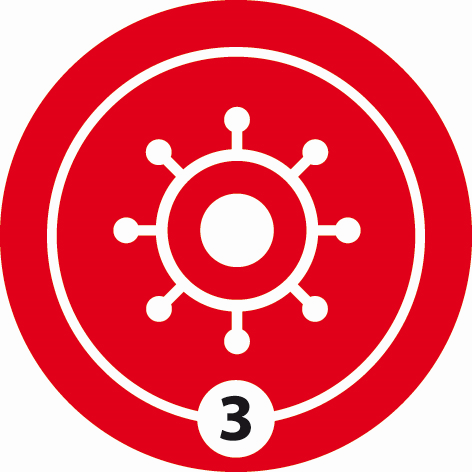 4 leerinhoud en vakkenintegratie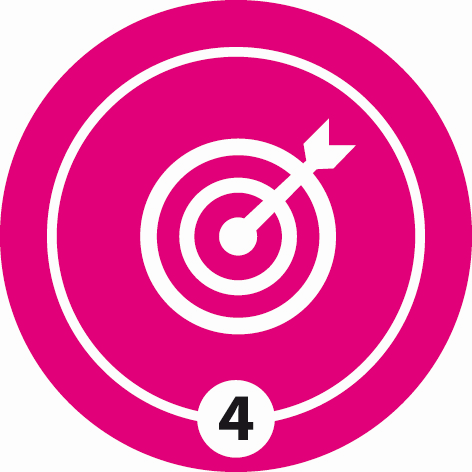 5 Instructie en differentiatie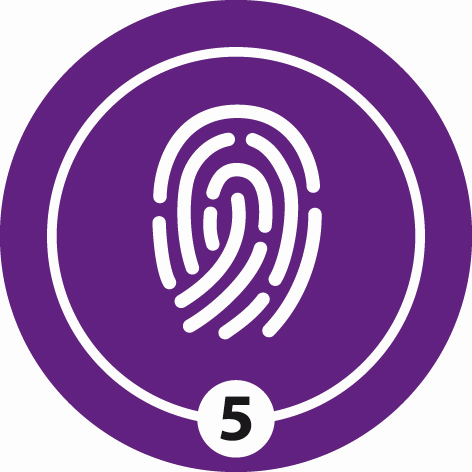 6 volgen van leerlingen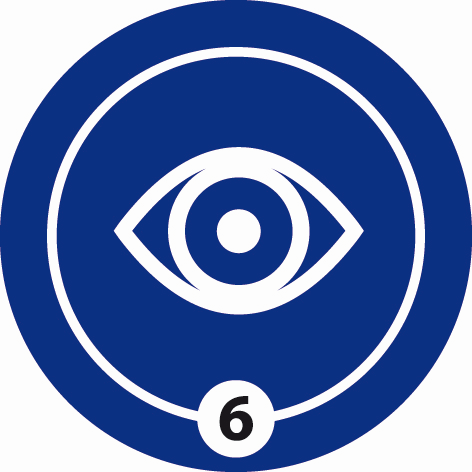 7 gedrag en PBS afspraken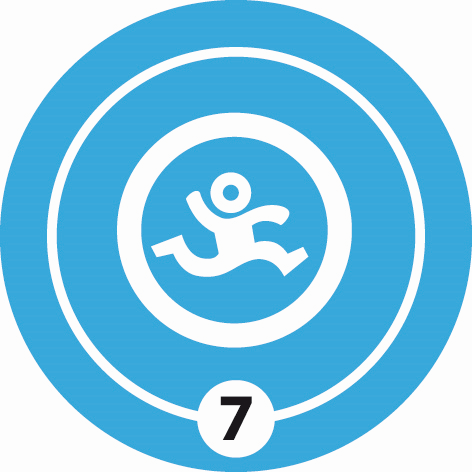 8 overlegvormen en communicatie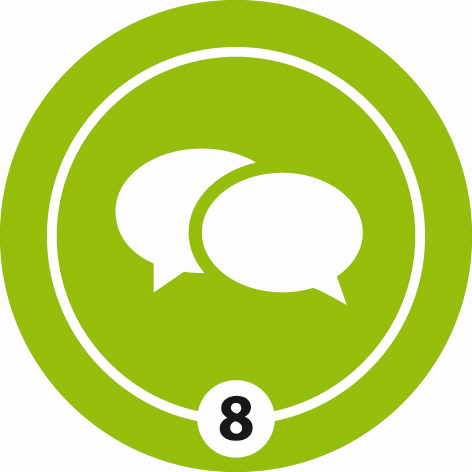 9 school en samenleving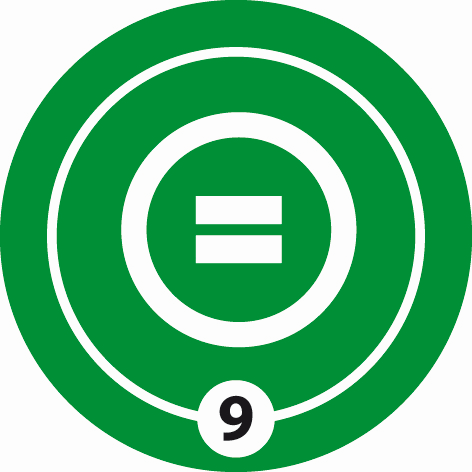 10 eigenaarschap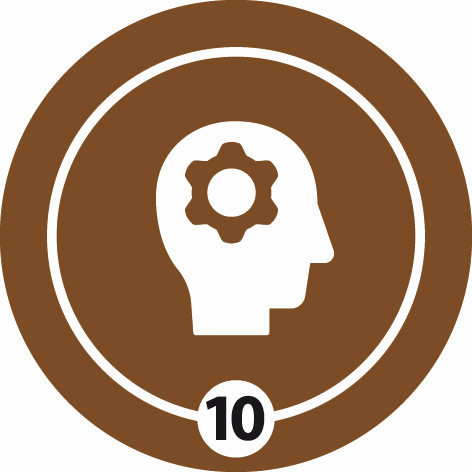 11 talentontwikkeling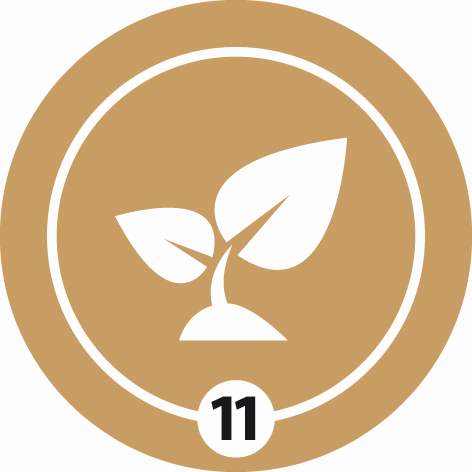 augseptoktnovdecjanfebrmaartaprilmeijunijuliGedrag en PBSLeerkrachten op ‘t Startblok hebben hoge verwachtingen van hun kinderen en zijn gericht op wat kinderen wel kunnen en wat kinderen goed doen en hebben een optimistische pedagogische houding. Positieve bekrachtiging onder het motto; ‘Alles wat aandacht krijgt groeit’ zorgt voor competentiegevoel en welbevinden.Leerkrachten op ‘t Startblok zijn duidelijk in hun verwachtingen en dit  ondersteunt kinderen in het vertonen van gewenst gedrag. (zie PBS documenten)De inzichten uit de recentelijk door BCO afgenomen SET en TFI worden in het team besproken en hieraan worden de PBS-afspraken op ‘t Startblok getoetst en aangescherpt.Leerkrachten op ‘t Startblok hebben hoge verwachtingen van hun kinderen en zijn gericht op wat kinderen wel kunnen en wat kinderen goed doen en hebben een optimistische pedagogische houding. Positieve bekrachtiging onder het motto; ‘Alles wat aandacht krijgt groeit’ zorgt voor competentiegevoel en welbevinden.Leerkrachten op ‘t Startblok zijn duidelijk in hun verwachtingen en dit  ondersteunt kinderen in het vertonen van gewenst gedrag. (zie PBS documenten)De inzichten uit de recentelijk door BCO afgenomen SET en TFI worden in het team besproken en hieraan worden de PBS-afspraken op ‘t Startblok getoetst en aangescherpt.Leerkrachten op ‘t Startblok hebben hoge verwachtingen van hun kinderen en zijn gericht op wat kinderen wel kunnen en wat kinderen goed doen en hebben een optimistische pedagogische houding. Positieve bekrachtiging onder het motto; ‘Alles wat aandacht krijgt groeit’ zorgt voor competentiegevoel en welbevinden.Leerkrachten op ‘t Startblok zijn duidelijk in hun verwachtingen en dit  ondersteunt kinderen in het vertonen van gewenst gedrag. (zie PBS documenten)De inzichten uit de recentelijk door BCO afgenomen SET en TFI worden in het team besproken en hieraan worden de PBS-afspraken op ‘t Startblok getoetst en aangescherpt.Leerkrachten op ‘t Startblok hebben hoge verwachtingen van hun kinderen en zijn gericht op wat kinderen wel kunnen en wat kinderen goed doen en hebben een optimistische pedagogische houding. Positieve bekrachtiging onder het motto; ‘Alles wat aandacht krijgt groeit’ zorgt voor competentiegevoel en welbevinden.Leerkrachten op ‘t Startblok zijn duidelijk in hun verwachtingen en dit  ondersteunt kinderen in het vertonen van gewenst gedrag. (zie PBS documenten)De inzichten uit de recentelijk door BCO afgenomen SET en TFI worden in het team besproken en hieraan worden de PBS-afspraken op ‘t Startblok getoetst en aangescherpt.Leerkrachten op ‘t Startblok hebben hoge verwachtingen van hun kinderen en zijn gericht op wat kinderen wel kunnen en wat kinderen goed doen en hebben een optimistische pedagogische houding. Positieve bekrachtiging onder het motto; ‘Alles wat aandacht krijgt groeit’ zorgt voor competentiegevoel en welbevinden.Leerkrachten op ‘t Startblok zijn duidelijk in hun verwachtingen en dit  ondersteunt kinderen in het vertonen van gewenst gedrag. (zie PBS documenten)De inzichten uit de recentelijk door BCO afgenomen SET en TFI worden in het team besproken en hieraan worden de PBS-afspraken op ‘t Startblok getoetst en aangescherpt.Leerkrachten op ‘t Startblok hebben hoge verwachtingen van hun kinderen en zijn gericht op wat kinderen wel kunnen en wat kinderen goed doen en hebben een optimistische pedagogische houding. Positieve bekrachtiging onder het motto; ‘Alles wat aandacht krijgt groeit’ zorgt voor competentiegevoel en welbevinden.Leerkrachten op ‘t Startblok zijn duidelijk in hun verwachtingen en dit  ondersteunt kinderen in het vertonen van gewenst gedrag. (zie PBS documenten)De inzichten uit de recentelijk door BCO afgenomen SET en TFI worden in het team besproken en hieraan worden de PBS-afspraken op ‘t Startblok getoetst en aangescherpt.Leerkrachten op ‘t Startblok hebben hoge verwachtingen van hun kinderen en zijn gericht op wat kinderen wel kunnen en wat kinderen goed doen en hebben een optimistische pedagogische houding. Positieve bekrachtiging onder het motto; ‘Alles wat aandacht krijgt groeit’ zorgt voor competentiegevoel en welbevinden.Leerkrachten op ‘t Startblok zijn duidelijk in hun verwachtingen en dit  ondersteunt kinderen in het vertonen van gewenst gedrag. (zie PBS documenten)De inzichten uit de recentelijk door BCO afgenomen SET en TFI worden in het team besproken en hieraan worden de PBS-afspraken op ‘t Startblok getoetst en aangescherpt.Leerkrachten op ‘t Startblok hebben hoge verwachtingen van hun kinderen en zijn gericht op wat kinderen wel kunnen en wat kinderen goed doen en hebben een optimistische pedagogische houding. Positieve bekrachtiging onder het motto; ‘Alles wat aandacht krijgt groeit’ zorgt voor competentiegevoel en welbevinden.Leerkrachten op ‘t Startblok zijn duidelijk in hun verwachtingen en dit  ondersteunt kinderen in het vertonen van gewenst gedrag. (zie PBS documenten)De inzichten uit de recentelijk door BCO afgenomen SET en TFI worden in het team besproken en hieraan worden de PBS-afspraken op ‘t Startblok getoetst en aangescherpt.Leerkrachten op ‘t Startblok hebben hoge verwachtingen van hun kinderen en zijn gericht op wat kinderen wel kunnen en wat kinderen goed doen en hebben een optimistische pedagogische houding. Positieve bekrachtiging onder het motto; ‘Alles wat aandacht krijgt groeit’ zorgt voor competentiegevoel en welbevinden.Leerkrachten op ‘t Startblok zijn duidelijk in hun verwachtingen en dit  ondersteunt kinderen in het vertonen van gewenst gedrag. (zie PBS documenten)De inzichten uit de recentelijk door BCO afgenomen SET en TFI worden in het team besproken en hieraan worden de PBS-afspraken op ‘t Startblok getoetst en aangescherpt.Leerkrachten op ‘t Startblok hebben hoge verwachtingen van hun kinderen en zijn gericht op wat kinderen wel kunnen en wat kinderen goed doen en hebben een optimistische pedagogische houding. Positieve bekrachtiging onder het motto; ‘Alles wat aandacht krijgt groeit’ zorgt voor competentiegevoel en welbevinden.Leerkrachten op ‘t Startblok zijn duidelijk in hun verwachtingen en dit  ondersteunt kinderen in het vertonen van gewenst gedrag. (zie PBS documenten)De inzichten uit de recentelijk door BCO afgenomen SET en TFI worden in het team besproken en hieraan worden de PBS-afspraken op ‘t Startblok getoetst en aangescherpt.Leerkrachten op ‘t Startblok hebben hoge verwachtingen van hun kinderen en zijn gericht op wat kinderen wel kunnen en wat kinderen goed doen en hebben een optimistische pedagogische houding. Positieve bekrachtiging onder het motto; ‘Alles wat aandacht krijgt groeit’ zorgt voor competentiegevoel en welbevinden.Leerkrachten op ‘t Startblok zijn duidelijk in hun verwachtingen en dit  ondersteunt kinderen in het vertonen van gewenst gedrag. (zie PBS documenten)De inzichten uit de recentelijk door BCO afgenomen SET en TFI worden in het team besproken en hieraan worden de PBS-afspraken op ‘t Startblok getoetst en aangescherpt.Leerkrachten op ‘t Startblok hebben hoge verwachtingen van hun kinderen en zijn gericht op wat kinderen wel kunnen en wat kinderen goed doen en hebben een optimistische pedagogische houding. Positieve bekrachtiging onder het motto; ‘Alles wat aandacht krijgt groeit’ zorgt voor competentiegevoel en welbevinden.Leerkrachten op ‘t Startblok zijn duidelijk in hun verwachtingen en dit  ondersteunt kinderen in het vertonen van gewenst gedrag. (zie PBS documenten)De inzichten uit de recentelijk door BCO afgenomen SET en TFI worden in het team besproken en hieraan worden de PBS-afspraken op ‘t Startblok getoetst en aangescherpt.7911🔺20 aug⍈ ⍈ tussen 7/9 en 16/10⟳ 8/9, 17/9, 22/9, 1/10⟴ 15/9, 24/9, 29/9, 8/10 (laatste lwo retrospective)-nieuwe leerkrachten; PBS basiscursus. 10/9 en 27/10-SWISS registraties borgen en meenemen in driehoeksgesprekken-ZIEN invullen lln en lkr vragenlijst en gebruiken in driehoeksgesprekken-leergesprekken met kinderen-Welbevinden; gouden weken enz.-PBS-briefings 31/8 en 3/9 en 8/10 en 12/10 🔺20 aug⍈ ⍈ tussen 7/9 en 16/10⟳ 8/9, 17/9, 22/9, 1/10⟴ 15/9, 24/9, 29/9, 8/10 (laatste lwo retrospective)-nieuwe leerkrachten; PBS basiscursus. 10/9 en 27/10-SWISS registraties borgen en meenemen in driehoeksgesprekken-ZIEN invullen lln en lkr vragenlijst en gebruiken in driehoeksgesprekken-leergesprekken met kinderen-Welbevinden; gouden weken enz.-PBS-briefings 31/8 en 3/9 en 8/10 en 12/10 🔺20 aug⍈ ⍈ tussen 7/9 en 16/10⟳ 8/9, 17/9, 22/9, 1/10⟴ 15/9, 24/9, 29/9, 8/10 (laatste lwo retrospective)-nieuwe leerkrachten; PBS basiscursus. 10/9 en 27/10-SWISS registraties borgen en meenemen in driehoeksgesprekken-ZIEN invullen lln en lkr vragenlijst en gebruiken in driehoeksgesprekken-leergesprekken met kinderen-Welbevinden; gouden weken enz.-PBS-briefings 31/8 en 3/9 en 8/10 en 12/10 ⤭⤭⤭⤭⤭⤭⤭⤭⤭BegrlezenVanuit data-analyse gericht te werken aan begrijpend lezen en te komen tot een nieuwe aanpak (volgens de recente inzichten) hiervan op ‘t Startblok omdat de recente opbrengsten onvoldoende zijn en we dit een belangrijke vaardigheid vinden voor onze kinderen. Marie Jose de Ridder zal gedurende het schooljaar 3 teamscholingsbijeenkomsten verzorgen. De doelen die we op dit gebied stellen vertalen we naar de groepen door middel van de verbeter bordsessies. Leerkrachten worden gefaciliteerd bij elkaar te kijken naar de praktijk van begrijpend lezen en het effect van hun leerkrachtgedrag op kinderen. Vanuit data-analyse gericht te werken aan begrijpend lezen en te komen tot een nieuwe aanpak (volgens de recente inzichten) hiervan op ‘t Startblok omdat de recente opbrengsten onvoldoende zijn en we dit een belangrijke vaardigheid vinden voor onze kinderen. Marie Jose de Ridder zal gedurende het schooljaar 3 teamscholingsbijeenkomsten verzorgen. De doelen die we op dit gebied stellen vertalen we naar de groepen door middel van de verbeter bordsessies. Leerkrachten worden gefaciliteerd bij elkaar te kijken naar de praktijk van begrijpend lezen en het effect van hun leerkrachtgedrag op kinderen. Vanuit data-analyse gericht te werken aan begrijpend lezen en te komen tot een nieuwe aanpak (volgens de recente inzichten) hiervan op ‘t Startblok omdat de recente opbrengsten onvoldoende zijn en we dit een belangrijke vaardigheid vinden voor onze kinderen. Marie Jose de Ridder zal gedurende het schooljaar 3 teamscholingsbijeenkomsten verzorgen. De doelen die we op dit gebied stellen vertalen we naar de groepen door middel van de verbeter bordsessies. Leerkrachten worden gefaciliteerd bij elkaar te kijken naar de praktijk van begrijpend lezen en het effect van hun leerkrachtgedrag op kinderen. Vanuit data-analyse gericht te werken aan begrijpend lezen en te komen tot een nieuwe aanpak (volgens de recente inzichten) hiervan op ‘t Startblok omdat de recente opbrengsten onvoldoende zijn en we dit een belangrijke vaardigheid vinden voor onze kinderen. Marie Jose de Ridder zal gedurende het schooljaar 3 teamscholingsbijeenkomsten verzorgen. De doelen die we op dit gebied stellen vertalen we naar de groepen door middel van de verbeter bordsessies. Leerkrachten worden gefaciliteerd bij elkaar te kijken naar de praktijk van begrijpend lezen en het effect van hun leerkrachtgedrag op kinderen. Vanuit data-analyse gericht te werken aan begrijpend lezen en te komen tot een nieuwe aanpak (volgens de recente inzichten) hiervan op ‘t Startblok omdat de recente opbrengsten onvoldoende zijn en we dit een belangrijke vaardigheid vinden voor onze kinderen. Marie Jose de Ridder zal gedurende het schooljaar 3 teamscholingsbijeenkomsten verzorgen. De doelen die we op dit gebied stellen vertalen we naar de groepen door middel van de verbeter bordsessies. Leerkrachten worden gefaciliteerd bij elkaar te kijken naar de praktijk van begrijpend lezen en het effect van hun leerkrachtgedrag op kinderen. Vanuit data-analyse gericht te werken aan begrijpend lezen en te komen tot een nieuwe aanpak (volgens de recente inzichten) hiervan op ‘t Startblok omdat de recente opbrengsten onvoldoende zijn en we dit een belangrijke vaardigheid vinden voor onze kinderen. Marie Jose de Ridder zal gedurende het schooljaar 3 teamscholingsbijeenkomsten verzorgen. De doelen die we op dit gebied stellen vertalen we naar de groepen door middel van de verbeter bordsessies. Leerkrachten worden gefaciliteerd bij elkaar te kijken naar de praktijk van begrijpend lezen en het effect van hun leerkrachtgedrag op kinderen. Vanuit data-analyse gericht te werken aan begrijpend lezen en te komen tot een nieuwe aanpak (volgens de recente inzichten) hiervan op ‘t Startblok omdat de recente opbrengsten onvoldoende zijn en we dit een belangrijke vaardigheid vinden voor onze kinderen. Marie Jose de Ridder zal gedurende het schooljaar 3 teamscholingsbijeenkomsten verzorgen. De doelen die we op dit gebied stellen vertalen we naar de groepen door middel van de verbeter bordsessies. Leerkrachten worden gefaciliteerd bij elkaar te kijken naar de praktijk van begrijpend lezen en het effect van hun leerkrachtgedrag op kinderen. Vanuit data-analyse gericht te werken aan begrijpend lezen en te komen tot een nieuwe aanpak (volgens de recente inzichten) hiervan op ‘t Startblok omdat de recente opbrengsten onvoldoende zijn en we dit een belangrijke vaardigheid vinden voor onze kinderen. Marie Jose de Ridder zal gedurende het schooljaar 3 teamscholingsbijeenkomsten verzorgen. De doelen die we op dit gebied stellen vertalen we naar de groepen door middel van de verbeter bordsessies. Leerkrachten worden gefaciliteerd bij elkaar te kijken naar de praktijk van begrijpend lezen en het effect van hun leerkrachtgedrag op kinderen. Vanuit data-analyse gericht te werken aan begrijpend lezen en te komen tot een nieuwe aanpak (volgens de recente inzichten) hiervan op ‘t Startblok omdat de recente opbrengsten onvoldoende zijn en we dit een belangrijke vaardigheid vinden voor onze kinderen. Marie Jose de Ridder zal gedurende het schooljaar 3 teamscholingsbijeenkomsten verzorgen. De doelen die we op dit gebied stellen vertalen we naar de groepen door middel van de verbeter bordsessies. Leerkrachten worden gefaciliteerd bij elkaar te kijken naar de praktijk van begrijpend lezen en het effect van hun leerkrachtgedrag op kinderen. Vanuit data-analyse gericht te werken aan begrijpend lezen en te komen tot een nieuwe aanpak (volgens de recente inzichten) hiervan op ‘t Startblok omdat de recente opbrengsten onvoldoende zijn en we dit een belangrijke vaardigheid vinden voor onze kinderen. Marie Jose de Ridder zal gedurende het schooljaar 3 teamscholingsbijeenkomsten verzorgen. De doelen die we op dit gebied stellen vertalen we naar de groepen door middel van de verbeter bordsessies. Leerkrachten worden gefaciliteerd bij elkaar te kijken naar de praktijk van begrijpend lezen en het effect van hun leerkrachtgedrag op kinderen. Vanuit data-analyse gericht te werken aan begrijpend lezen en te komen tot een nieuwe aanpak (volgens de recente inzichten) hiervan op ‘t Startblok omdat de recente opbrengsten onvoldoende zijn en we dit een belangrijke vaardigheid vinden voor onze kinderen. Marie Jose de Ridder zal gedurende het schooljaar 3 teamscholingsbijeenkomsten verzorgen. De doelen die we op dit gebied stellen vertalen we naar de groepen door middel van de verbeter bordsessies. Leerkrachten worden gefaciliteerd bij elkaar te kijken naar de praktijk van begrijpend lezen en het effect van hun leerkrachtgedrag op kinderen. Vanuit data-analyse gericht te werken aan begrijpend lezen en te komen tot een nieuwe aanpak (volgens de recente inzichten) hiervan op ‘t Startblok omdat de recente opbrengsten onvoldoende zijn en we dit een belangrijke vaardigheid vinden voor onze kinderen. Marie Jose de Ridder zal gedurende het schooljaar 3 teamscholingsbijeenkomsten verzorgen. De doelen die we op dit gebied stellen vertalen we naar de groepen door middel van de verbeter bordsessies. Leerkrachten worden gefaciliteerd bij elkaar te kijken naar de praktijk van begrijpend lezen en het effect van hun leerkrachtgedrag op kinderen. 452🔺 5 oktober; begrijpend lezen en PBS SET/TFI⍈ ⍈ tussen 26/10 en 18/12⟳ 27/10, 5/11, 10/11, 19/11, 1/12, 10/12⟴ 29/10, 3/11, 12/11, 17/11, 8/12(laatste lwo retrospective)Briefing PBS; 23/11 en 26/11 en 14/12 en 17/12🔺 5 oktober; begrijpend lezen en PBS SET/TFI⍈ ⍈ tussen 26/10 en 18/12⟳ 27/10, 5/11, 10/11, 19/11, 1/12, 10/12⟴ 29/10, 3/11, 12/11, 17/11, 8/12(laatste lwo retrospective)Briefing PBS; 23/11 en 26/11 en 14/12 en 17/12🔺 5 oktober; begrijpend lezen en PBS SET/TFI⍈ ⍈ tussen 26/10 en 18/12⟳ 27/10, 5/11, 10/11, 19/11, 1/12, 10/12⟴ 29/10, 3/11, 12/11, 17/11, 8/12(laatste lwo retrospective)Briefing PBS; 23/11 en 26/11 en 14/12 en 17/12⤭⤭⤭⤭⤭⤭Leer gesprekKNELT; te werken aan de executieve functies van kinderen omdat we hiermee de  zelfsturing en eigenaarschap van leerlingen bij hun eigen leerdoelen vergroten.  Door structureel in gesprek te gaan met kinderen ( en hun ouders) over hun persoonlijke leerdoelen. (leer/ontwikkel/doelgesprekken) versterken we dit. -Door de werkdruk middelen in te zetten krijgen alle leerkrachten de ruimte om de basis van deze leergesprekken goed te leggen en om tijdens de kinduren in gesprek te gaan met kinderen.-tijdens de teamscholingsbijeenkomst komen we tot een helder kader waarbinnen deze leergesprekken plaatsvinden en krijgen leerkrachten meer kennis over het voeren van leergesprekken en het geven van krachtige feedback..-De doelen die we op dit gebied stellen vertalen we naar de groepen door middel van de verbeter bordsessies. Leerkrachten worden gefaciliteerd bij elkaar te kijken naar de praktijk van leergesprekken en het effect van hun leerkrachtgedrag op kinderen..KNELT; te werken aan de executieve functies van kinderen omdat we hiermee de  zelfsturing en eigenaarschap van leerlingen bij hun eigen leerdoelen vergroten.  Door structureel in gesprek te gaan met kinderen ( en hun ouders) over hun persoonlijke leerdoelen. (leer/ontwikkel/doelgesprekken) versterken we dit. -Door de werkdruk middelen in te zetten krijgen alle leerkrachten de ruimte om de basis van deze leergesprekken goed te leggen en om tijdens de kinduren in gesprek te gaan met kinderen.-tijdens de teamscholingsbijeenkomst komen we tot een helder kader waarbinnen deze leergesprekken plaatsvinden en krijgen leerkrachten meer kennis over het voeren van leergesprekken en het geven van krachtige feedback..-De doelen die we op dit gebied stellen vertalen we naar de groepen door middel van de verbeter bordsessies. Leerkrachten worden gefaciliteerd bij elkaar te kijken naar de praktijk van leergesprekken en het effect van hun leerkrachtgedrag op kinderen..KNELT; te werken aan de executieve functies van kinderen omdat we hiermee de  zelfsturing en eigenaarschap van leerlingen bij hun eigen leerdoelen vergroten.  Door structureel in gesprek te gaan met kinderen ( en hun ouders) over hun persoonlijke leerdoelen. (leer/ontwikkel/doelgesprekken) versterken we dit. -Door de werkdruk middelen in te zetten krijgen alle leerkrachten de ruimte om de basis van deze leergesprekken goed te leggen en om tijdens de kinduren in gesprek te gaan met kinderen.-tijdens de teamscholingsbijeenkomst komen we tot een helder kader waarbinnen deze leergesprekken plaatsvinden en krijgen leerkrachten meer kennis over het voeren van leergesprekken en het geven van krachtige feedback..-De doelen die we op dit gebied stellen vertalen we naar de groepen door middel van de verbeter bordsessies. Leerkrachten worden gefaciliteerd bij elkaar te kijken naar de praktijk van leergesprekken en het effect van hun leerkrachtgedrag op kinderen..KNELT; te werken aan de executieve functies van kinderen omdat we hiermee de  zelfsturing en eigenaarschap van leerlingen bij hun eigen leerdoelen vergroten.  Door structureel in gesprek te gaan met kinderen ( en hun ouders) over hun persoonlijke leerdoelen. (leer/ontwikkel/doelgesprekken) versterken we dit. -Door de werkdruk middelen in te zetten krijgen alle leerkrachten de ruimte om de basis van deze leergesprekken goed te leggen en om tijdens de kinduren in gesprek te gaan met kinderen.-tijdens de teamscholingsbijeenkomst komen we tot een helder kader waarbinnen deze leergesprekken plaatsvinden en krijgen leerkrachten meer kennis over het voeren van leergesprekken en het geven van krachtige feedback..-De doelen die we op dit gebied stellen vertalen we naar de groepen door middel van de verbeter bordsessies. Leerkrachten worden gefaciliteerd bij elkaar te kijken naar de praktijk van leergesprekken en het effect van hun leerkrachtgedrag op kinderen..KNELT; te werken aan de executieve functies van kinderen omdat we hiermee de  zelfsturing en eigenaarschap van leerlingen bij hun eigen leerdoelen vergroten.  Door structureel in gesprek te gaan met kinderen ( en hun ouders) over hun persoonlijke leerdoelen. (leer/ontwikkel/doelgesprekken) versterken we dit. -Door de werkdruk middelen in te zetten krijgen alle leerkrachten de ruimte om de basis van deze leergesprekken goed te leggen en om tijdens de kinduren in gesprek te gaan met kinderen.-tijdens de teamscholingsbijeenkomst komen we tot een helder kader waarbinnen deze leergesprekken plaatsvinden en krijgen leerkrachten meer kennis over het voeren van leergesprekken en het geven van krachtige feedback..-De doelen die we op dit gebied stellen vertalen we naar de groepen door middel van de verbeter bordsessies. Leerkrachten worden gefaciliteerd bij elkaar te kijken naar de praktijk van leergesprekken en het effect van hun leerkrachtgedrag op kinderen..KNELT; te werken aan de executieve functies van kinderen omdat we hiermee de  zelfsturing en eigenaarschap van leerlingen bij hun eigen leerdoelen vergroten.  Door structureel in gesprek te gaan met kinderen ( en hun ouders) over hun persoonlijke leerdoelen. (leer/ontwikkel/doelgesprekken) versterken we dit. -Door de werkdruk middelen in te zetten krijgen alle leerkrachten de ruimte om de basis van deze leergesprekken goed te leggen en om tijdens de kinduren in gesprek te gaan met kinderen.-tijdens de teamscholingsbijeenkomst komen we tot een helder kader waarbinnen deze leergesprekken plaatsvinden en krijgen leerkrachten meer kennis over het voeren van leergesprekken en het geven van krachtige feedback..-De doelen die we op dit gebied stellen vertalen we naar de groepen door middel van de verbeter bordsessies. Leerkrachten worden gefaciliteerd bij elkaar te kijken naar de praktijk van leergesprekken en het effect van hun leerkrachtgedrag op kinderen..KNELT; te werken aan de executieve functies van kinderen omdat we hiermee de  zelfsturing en eigenaarschap van leerlingen bij hun eigen leerdoelen vergroten.  Door structureel in gesprek te gaan met kinderen ( en hun ouders) over hun persoonlijke leerdoelen. (leer/ontwikkel/doelgesprekken) versterken we dit. -Door de werkdruk middelen in te zetten krijgen alle leerkrachten de ruimte om de basis van deze leergesprekken goed te leggen en om tijdens de kinduren in gesprek te gaan met kinderen.-tijdens de teamscholingsbijeenkomst komen we tot een helder kader waarbinnen deze leergesprekken plaatsvinden en krijgen leerkrachten meer kennis over het voeren van leergesprekken en het geven van krachtige feedback..-De doelen die we op dit gebied stellen vertalen we naar de groepen door middel van de verbeter bordsessies. Leerkrachten worden gefaciliteerd bij elkaar te kijken naar de praktijk van leergesprekken en het effect van hun leerkrachtgedrag op kinderen..KNELT; te werken aan de executieve functies van kinderen omdat we hiermee de  zelfsturing en eigenaarschap van leerlingen bij hun eigen leerdoelen vergroten.  Door structureel in gesprek te gaan met kinderen ( en hun ouders) over hun persoonlijke leerdoelen. (leer/ontwikkel/doelgesprekken) versterken we dit. -Door de werkdruk middelen in te zetten krijgen alle leerkrachten de ruimte om de basis van deze leergesprekken goed te leggen en om tijdens de kinduren in gesprek te gaan met kinderen.-tijdens de teamscholingsbijeenkomst komen we tot een helder kader waarbinnen deze leergesprekken plaatsvinden en krijgen leerkrachten meer kennis over het voeren van leergesprekken en het geven van krachtige feedback..-De doelen die we op dit gebied stellen vertalen we naar de groepen door middel van de verbeter bordsessies. Leerkrachten worden gefaciliteerd bij elkaar te kijken naar de praktijk van leergesprekken en het effect van hun leerkrachtgedrag op kinderen..KNELT; te werken aan de executieve functies van kinderen omdat we hiermee de  zelfsturing en eigenaarschap van leerlingen bij hun eigen leerdoelen vergroten.  Door structureel in gesprek te gaan met kinderen ( en hun ouders) over hun persoonlijke leerdoelen. (leer/ontwikkel/doelgesprekken) versterken we dit. -Door de werkdruk middelen in te zetten krijgen alle leerkrachten de ruimte om de basis van deze leergesprekken goed te leggen en om tijdens de kinduren in gesprek te gaan met kinderen.-tijdens de teamscholingsbijeenkomst komen we tot een helder kader waarbinnen deze leergesprekken plaatsvinden en krijgen leerkrachten meer kennis over het voeren van leergesprekken en het geven van krachtige feedback..-De doelen die we op dit gebied stellen vertalen we naar de groepen door middel van de verbeter bordsessies. Leerkrachten worden gefaciliteerd bij elkaar te kijken naar de praktijk van leergesprekken en het effect van hun leerkrachtgedrag op kinderen..KNELT; te werken aan de executieve functies van kinderen omdat we hiermee de  zelfsturing en eigenaarschap van leerlingen bij hun eigen leerdoelen vergroten.  Door structureel in gesprek te gaan met kinderen ( en hun ouders) over hun persoonlijke leerdoelen. (leer/ontwikkel/doelgesprekken) versterken we dit. -Door de werkdruk middelen in te zetten krijgen alle leerkrachten de ruimte om de basis van deze leergesprekken goed te leggen en om tijdens de kinduren in gesprek te gaan met kinderen.-tijdens de teamscholingsbijeenkomst komen we tot een helder kader waarbinnen deze leergesprekken plaatsvinden en krijgen leerkrachten meer kennis over het voeren van leergesprekken en het geven van krachtige feedback..-De doelen die we op dit gebied stellen vertalen we naar de groepen door middel van de verbeter bordsessies. Leerkrachten worden gefaciliteerd bij elkaar te kijken naar de praktijk van leergesprekken en het effect van hun leerkrachtgedrag op kinderen..KNELT; te werken aan de executieve functies van kinderen omdat we hiermee de  zelfsturing en eigenaarschap van leerlingen bij hun eigen leerdoelen vergroten.  Door structureel in gesprek te gaan met kinderen ( en hun ouders) over hun persoonlijke leerdoelen. (leer/ontwikkel/doelgesprekken) versterken we dit. -Door de werkdruk middelen in te zetten krijgen alle leerkrachten de ruimte om de basis van deze leergesprekken goed te leggen en om tijdens de kinduren in gesprek te gaan met kinderen.-tijdens de teamscholingsbijeenkomst komen we tot een helder kader waarbinnen deze leergesprekken plaatsvinden en krijgen leerkrachten meer kennis over het voeren van leergesprekken en het geven van krachtige feedback..-De doelen die we op dit gebied stellen vertalen we naar de groepen door middel van de verbeter bordsessies. Leerkrachten worden gefaciliteerd bij elkaar te kijken naar de praktijk van leergesprekken en het effect van hun leerkrachtgedrag op kinderen..KNELT; te werken aan de executieve functies van kinderen omdat we hiermee de  zelfsturing en eigenaarschap van leerlingen bij hun eigen leerdoelen vergroten.  Door structureel in gesprek te gaan met kinderen ( en hun ouders) over hun persoonlijke leerdoelen. (leer/ontwikkel/doelgesprekken) versterken we dit. -Door de werkdruk middelen in te zetten krijgen alle leerkrachten de ruimte om de basis van deze leergesprekken goed te leggen en om tijdens de kinduren in gesprek te gaan met kinderen.-tijdens de teamscholingsbijeenkomst komen we tot een helder kader waarbinnen deze leergesprekken plaatsvinden en krijgen leerkrachten meer kennis over het voeren van leergesprekken en het geven van krachtige feedback..-De doelen die we op dit gebied stellen vertalen we naar de groepen door middel van de verbeter bordsessies. Leerkrachten worden gefaciliteerd bij elkaar te kijken naar de praktijk van leergesprekken en het effect van hun leerkrachtgedrag op kinderen..1062🔺 9 december; leergesprek en stichting leerKRACHT⍈ ⍈ tussen 04/01 en 12/02⟳ 5/1, 14/1, 19/1, 4/2, 9/2⟴ 7/1, 12/1, 21/1, 2/2, 11/2(laatste lwo retrospective)Briefing PBS; 25/1 en 28/1🔺 9 december; leergesprek en stichting leerKRACHT⍈ ⍈ tussen 04/01 en 12/02⟳ 5/1, 14/1, 19/1, 4/2, 9/2⟴ 7/1, 12/1, 21/1, 2/2, 11/2(laatste lwo retrospective)Briefing PBS; 25/1 en 28/1🔺 9 december; leergesprek en stichting leerKRACHT⍈ ⍈ tussen 04/01 en 12/02⟳ 5/1, 14/1, 19/1, 4/2, 9/2⟴ 7/1, 12/1, 21/1, 2/2, 11/2(laatste lwo retrospective)Briefing PBS; 25/1 en 28/1⤭⤭⤭InstructiedifferentKNELT; leerlingen in effectieve instructiegroepen te ordenen zodat de  leerkrachten beter in staat zijn in te spelen op diversiteit aan onderwijsbehoeften. Buiten de kaders van het huidige leerstofjaarklassensysteem te denken helpt ons hierbij.In schooljaar 2020-2021 zoomen we in op de instructievaardigheid in diverse soorten samengestelde instructiegroepen.De doelen die we op dit gebied stellen vertalen we naar de groepen door middel van de verbeter bordsessies. Leerkrachten worden gefaciliteerd bij elkaar te kijken naar de praktijk van instructievaardigheid van hun collega en het effect van hun leerkrachtgedrag op kinderen.KNELT; leerlingen in effectieve instructiegroepen te ordenen zodat de  leerkrachten beter in staat zijn in te spelen op diversiteit aan onderwijsbehoeften. Buiten de kaders van het huidige leerstofjaarklassensysteem te denken helpt ons hierbij.In schooljaar 2020-2021 zoomen we in op de instructievaardigheid in diverse soorten samengestelde instructiegroepen.De doelen die we op dit gebied stellen vertalen we naar de groepen door middel van de verbeter bordsessies. Leerkrachten worden gefaciliteerd bij elkaar te kijken naar de praktijk van instructievaardigheid van hun collega en het effect van hun leerkrachtgedrag op kinderen.KNELT; leerlingen in effectieve instructiegroepen te ordenen zodat de  leerkrachten beter in staat zijn in te spelen op diversiteit aan onderwijsbehoeften. Buiten de kaders van het huidige leerstofjaarklassensysteem te denken helpt ons hierbij.In schooljaar 2020-2021 zoomen we in op de instructievaardigheid in diverse soorten samengestelde instructiegroepen.De doelen die we op dit gebied stellen vertalen we naar de groepen door middel van de verbeter bordsessies. Leerkrachten worden gefaciliteerd bij elkaar te kijken naar de praktijk van instructievaardigheid van hun collega en het effect van hun leerkrachtgedrag op kinderen.KNELT; leerlingen in effectieve instructiegroepen te ordenen zodat de  leerkrachten beter in staat zijn in te spelen op diversiteit aan onderwijsbehoeften. Buiten de kaders van het huidige leerstofjaarklassensysteem te denken helpt ons hierbij.In schooljaar 2020-2021 zoomen we in op de instructievaardigheid in diverse soorten samengestelde instructiegroepen.De doelen die we op dit gebied stellen vertalen we naar de groepen door middel van de verbeter bordsessies. Leerkrachten worden gefaciliteerd bij elkaar te kijken naar de praktijk van instructievaardigheid van hun collega en het effect van hun leerkrachtgedrag op kinderen.KNELT; leerlingen in effectieve instructiegroepen te ordenen zodat de  leerkrachten beter in staat zijn in te spelen op diversiteit aan onderwijsbehoeften. Buiten de kaders van het huidige leerstofjaarklassensysteem te denken helpt ons hierbij.In schooljaar 2020-2021 zoomen we in op de instructievaardigheid in diverse soorten samengestelde instructiegroepen.De doelen die we op dit gebied stellen vertalen we naar de groepen door middel van de verbeter bordsessies. Leerkrachten worden gefaciliteerd bij elkaar te kijken naar de praktijk van instructievaardigheid van hun collega en het effect van hun leerkrachtgedrag op kinderen.KNELT; leerlingen in effectieve instructiegroepen te ordenen zodat de  leerkrachten beter in staat zijn in te spelen op diversiteit aan onderwijsbehoeften. Buiten de kaders van het huidige leerstofjaarklassensysteem te denken helpt ons hierbij.In schooljaar 2020-2021 zoomen we in op de instructievaardigheid in diverse soorten samengestelde instructiegroepen.De doelen die we op dit gebied stellen vertalen we naar de groepen door middel van de verbeter bordsessies. Leerkrachten worden gefaciliteerd bij elkaar te kijken naar de praktijk van instructievaardigheid van hun collega en het effect van hun leerkrachtgedrag op kinderen.KNELT; leerlingen in effectieve instructiegroepen te ordenen zodat de  leerkrachten beter in staat zijn in te spelen op diversiteit aan onderwijsbehoeften. Buiten de kaders van het huidige leerstofjaarklassensysteem te denken helpt ons hierbij.In schooljaar 2020-2021 zoomen we in op de instructievaardigheid in diverse soorten samengestelde instructiegroepen.De doelen die we op dit gebied stellen vertalen we naar de groepen door middel van de verbeter bordsessies. Leerkrachten worden gefaciliteerd bij elkaar te kijken naar de praktijk van instructievaardigheid van hun collega en het effect van hun leerkrachtgedrag op kinderen.KNELT; leerlingen in effectieve instructiegroepen te ordenen zodat de  leerkrachten beter in staat zijn in te spelen op diversiteit aan onderwijsbehoeften. Buiten de kaders van het huidige leerstofjaarklassensysteem te denken helpt ons hierbij.In schooljaar 2020-2021 zoomen we in op de instructievaardigheid in diverse soorten samengestelde instructiegroepen.De doelen die we op dit gebied stellen vertalen we naar de groepen door middel van de verbeter bordsessies. Leerkrachten worden gefaciliteerd bij elkaar te kijken naar de praktijk van instructievaardigheid van hun collega en het effect van hun leerkrachtgedrag op kinderen.KNELT; leerlingen in effectieve instructiegroepen te ordenen zodat de  leerkrachten beter in staat zijn in te spelen op diversiteit aan onderwijsbehoeften. Buiten de kaders van het huidige leerstofjaarklassensysteem te denken helpt ons hierbij.In schooljaar 2020-2021 zoomen we in op de instructievaardigheid in diverse soorten samengestelde instructiegroepen.De doelen die we op dit gebied stellen vertalen we naar de groepen door middel van de verbeter bordsessies. Leerkrachten worden gefaciliteerd bij elkaar te kijken naar de praktijk van instructievaardigheid van hun collega en het effect van hun leerkrachtgedrag op kinderen.KNELT; leerlingen in effectieve instructiegroepen te ordenen zodat de  leerkrachten beter in staat zijn in te spelen op diversiteit aan onderwijsbehoeften. Buiten de kaders van het huidige leerstofjaarklassensysteem te denken helpt ons hierbij.In schooljaar 2020-2021 zoomen we in op de instructievaardigheid in diverse soorten samengestelde instructiegroepen.De doelen die we op dit gebied stellen vertalen we naar de groepen door middel van de verbeter bordsessies. Leerkrachten worden gefaciliteerd bij elkaar te kijken naar de praktijk van instructievaardigheid van hun collega en het effect van hun leerkrachtgedrag op kinderen.KNELT; leerlingen in effectieve instructiegroepen te ordenen zodat de  leerkrachten beter in staat zijn in te spelen op diversiteit aan onderwijsbehoeften. Buiten de kaders van het huidige leerstofjaarklassensysteem te denken helpt ons hierbij.In schooljaar 2020-2021 zoomen we in op de instructievaardigheid in diverse soorten samengestelde instructiegroepen.De doelen die we op dit gebied stellen vertalen we naar de groepen door middel van de verbeter bordsessies. Leerkrachten worden gefaciliteerd bij elkaar te kijken naar de praktijk van instructievaardigheid van hun collega en het effect van hun leerkrachtgedrag op kinderen.KNELT; leerlingen in effectieve instructiegroepen te ordenen zodat de  leerkrachten beter in staat zijn in te spelen op diversiteit aan onderwijsbehoeften. Buiten de kaders van het huidige leerstofjaarklassensysteem te denken helpt ons hierbij.In schooljaar 2020-2021 zoomen we in op de instructievaardigheid in diverse soorten samengestelde instructiegroepen.De doelen die we op dit gebied stellen vertalen we naar de groepen door middel van de verbeter bordsessies. Leerkrachten worden gefaciliteerd bij elkaar te kijken naar de praktijk van instructievaardigheid van hun collega en het effect van hun leerkrachtgedrag op kinderen.4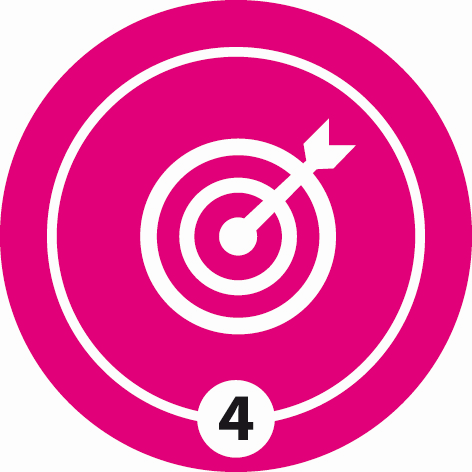 52🔺 5 februari; instructie/ differentiatie en begrijpend lezen⍈ ⍈ tussen 23/02 en 30/04⟳ 25/2, ⅔, 18/3, 23/3, ¼, 13/4, 22/4⟴ 23/2, 4/3, 16/3, 25/3, 30/3, 15/4, 20/4/ 29/4(laatste lwo retrospective)briefing PBS; 29/3 en 8/4🔺 5 februari; instructie/ differentiatie en begrijpend lezen⍈ ⍈ tussen 23/02 en 30/04⟳ 25/2, ⅔, 18/3, 23/3, ¼, 13/4, 22/4⟴ 23/2, 4/3, 16/3, 25/3, 30/3, 15/4, 20/4/ 29/4(laatste lwo retrospective)briefing PBS; 29/3 en 8/4🔺 5 februari; instructie/ differentiatie en begrijpend lezen⍈ ⍈ tussen 23/02 en 30/04⟳ 25/2, ⅔, 18/3, 23/3, ¼, 13/4, 22/4⟴ 23/2, 4/3, 16/3, 25/3, 30/3, 15/4, 20/4/ 29/4(laatste lwo retrospective)briefing PBS; 29/3 en 8/4⤭⤭⤭O en OOnderzoekend en Ontdekkend leren; het stimuleren van een onderzoekende en ontdekkende houding bij kinderen omdat kinderen dan vragen blijven stellen en een intrinsieke motivatie houden om te blijven leren. In schooljaar 2020-en 2021 nemen we kennis van de theorie van onderzoekend en ontdekkend leren door een team scholingsbijeenkomst en de ‘Invitare nodigt uit -dag’. Leerkrachten zijn vrij om de opgedane kennis toe te passen en proeftuintjes in hun klas op te zetten op dit gebied.Onderzoekend en Ontdekkend leren; het stimuleren van een onderzoekende en ontdekkende houding bij kinderen omdat kinderen dan vragen blijven stellen en een intrinsieke motivatie houden om te blijven leren. In schooljaar 2020-en 2021 nemen we kennis van de theorie van onderzoekend en ontdekkend leren door een team scholingsbijeenkomst en de ‘Invitare nodigt uit -dag’. Leerkrachten zijn vrij om de opgedane kennis toe te passen en proeftuintjes in hun klas op te zetten op dit gebied.Onderzoekend en Ontdekkend leren; het stimuleren van een onderzoekende en ontdekkende houding bij kinderen omdat kinderen dan vragen blijven stellen en een intrinsieke motivatie houden om te blijven leren. In schooljaar 2020-en 2021 nemen we kennis van de theorie van onderzoekend en ontdekkend leren door een team scholingsbijeenkomst en de ‘Invitare nodigt uit -dag’. Leerkrachten zijn vrij om de opgedane kennis toe te passen en proeftuintjes in hun klas op te zetten op dit gebied.Onderzoekend en Ontdekkend leren; het stimuleren van een onderzoekende en ontdekkende houding bij kinderen omdat kinderen dan vragen blijven stellen en een intrinsieke motivatie houden om te blijven leren. In schooljaar 2020-en 2021 nemen we kennis van de theorie van onderzoekend en ontdekkend leren door een team scholingsbijeenkomst en de ‘Invitare nodigt uit -dag’. Leerkrachten zijn vrij om de opgedane kennis toe te passen en proeftuintjes in hun klas op te zetten op dit gebied.Onderzoekend en Ontdekkend leren; het stimuleren van een onderzoekende en ontdekkende houding bij kinderen omdat kinderen dan vragen blijven stellen en een intrinsieke motivatie houden om te blijven leren. In schooljaar 2020-en 2021 nemen we kennis van de theorie van onderzoekend en ontdekkend leren door een team scholingsbijeenkomst en de ‘Invitare nodigt uit -dag’. Leerkrachten zijn vrij om de opgedane kennis toe te passen en proeftuintjes in hun klas op te zetten op dit gebied.Onderzoekend en Ontdekkend leren; het stimuleren van een onderzoekende en ontdekkende houding bij kinderen omdat kinderen dan vragen blijven stellen en een intrinsieke motivatie houden om te blijven leren. In schooljaar 2020-en 2021 nemen we kennis van de theorie van onderzoekend en ontdekkend leren door een team scholingsbijeenkomst en de ‘Invitare nodigt uit -dag’. Leerkrachten zijn vrij om de opgedane kennis toe te passen en proeftuintjes in hun klas op te zetten op dit gebied.Onderzoekend en Ontdekkend leren; het stimuleren van een onderzoekende en ontdekkende houding bij kinderen omdat kinderen dan vragen blijven stellen en een intrinsieke motivatie houden om te blijven leren. In schooljaar 2020-en 2021 nemen we kennis van de theorie van onderzoekend en ontdekkend leren door een team scholingsbijeenkomst en de ‘Invitare nodigt uit -dag’. Leerkrachten zijn vrij om de opgedane kennis toe te passen en proeftuintjes in hun klas op te zetten op dit gebied.Onderzoekend en Ontdekkend leren; het stimuleren van een onderzoekende en ontdekkende houding bij kinderen omdat kinderen dan vragen blijven stellen en een intrinsieke motivatie houden om te blijven leren. In schooljaar 2020-en 2021 nemen we kennis van de theorie van onderzoekend en ontdekkend leren door een team scholingsbijeenkomst en de ‘Invitare nodigt uit -dag’. Leerkrachten zijn vrij om de opgedane kennis toe te passen en proeftuintjes in hun klas op te zetten op dit gebied.Onderzoekend en Ontdekkend leren; het stimuleren van een onderzoekende en ontdekkende houding bij kinderen omdat kinderen dan vragen blijven stellen en een intrinsieke motivatie houden om te blijven leren. In schooljaar 2020-en 2021 nemen we kennis van de theorie van onderzoekend en ontdekkend leren door een team scholingsbijeenkomst en de ‘Invitare nodigt uit -dag’. Leerkrachten zijn vrij om de opgedane kennis toe te passen en proeftuintjes in hun klas op te zetten op dit gebied.Onderzoekend en Ontdekkend leren; het stimuleren van een onderzoekende en ontdekkende houding bij kinderen omdat kinderen dan vragen blijven stellen en een intrinsieke motivatie houden om te blijven leren. In schooljaar 2020-en 2021 nemen we kennis van de theorie van onderzoekend en ontdekkend leren door een team scholingsbijeenkomst en de ‘Invitare nodigt uit -dag’. Leerkrachten zijn vrij om de opgedane kennis toe te passen en proeftuintjes in hun klas op te zetten op dit gebied.Onderzoekend en Ontdekkend leren; het stimuleren van een onderzoekende en ontdekkende houding bij kinderen omdat kinderen dan vragen blijven stellen en een intrinsieke motivatie houden om te blijven leren. In schooljaar 2020-en 2021 nemen we kennis van de theorie van onderzoekend en ontdekkend leren door een team scholingsbijeenkomst en de ‘Invitare nodigt uit -dag’. Leerkrachten zijn vrij om de opgedane kennis toe te passen en proeftuintjes in hun klas op te zetten op dit gebied.Onderzoekend en Ontdekkend leren; het stimuleren van een onderzoekende en ontdekkende houding bij kinderen omdat kinderen dan vragen blijven stellen en een intrinsieke motivatie houden om te blijven leren. In schooljaar 2020-en 2021 nemen we kennis van de theorie van onderzoekend en ontdekkend leren door een team scholingsbijeenkomst en de ‘Invitare nodigt uit -dag’. Leerkrachten zijn vrij om de opgedane kennis toe te passen en proeftuintjes in hun klas op te zetten op dit gebied.241011🔺 24 maart; Onderzoekend en ontdekkend leren. Op dit onderwerp dit schooljaar nog geen  ⟴ en ⍈ ⍈.Delen van eventuele ervaringen hiermee mag.🔺 24 maart; Onderzoekend en ontdekkend leren. Op dit onderwerp dit schooljaar nog geen  ⟴ en ⍈ ⍈.Delen van eventuele ervaringen hiermee mag.🔺 24 maart; Onderzoekend en ontdekkend leren. Op dit onderwerp dit schooljaar nog geen  ⟴ en ⍈ ⍈.Delen van eventuele ervaringen hiermee mag.⤭⤭⤭ICT-De voortschrijdende digitalisering is niet weg te denken en roept kansen en bedreigingen op. Hier willen we onze kinderen op voorbereiden. Het op een juiste wijze omgaan met informatiestromen en een juiste interpretatie en gebruik hiervan vraagt vaardigheden. We zien hierin ook een opdracht voor school. De digitale communicatie  en de face to face communicatie doet een beroep op dezelfde vaardigheden van onze kinderen.  De  ervaringen  uit de coronatijd nemen we hierin mee. -De software die we op dit moment op ‘t Startblok gebruiken biedt nog veel mogelijkheden die nog niet optimaal benut worden. We zoomen in op deze software en verrijken en optimaliseren hiermee het gebruik hiervan.-we proeven aan enkele nieuwe mogelijkheden op ICT-gebied-De voortschrijdende digitalisering is niet weg te denken en roept kansen en bedreigingen op. Hier willen we onze kinderen op voorbereiden. Het op een juiste wijze omgaan met informatiestromen en een juiste interpretatie en gebruik hiervan vraagt vaardigheden. We zien hierin ook een opdracht voor school. De digitale communicatie  en de face to face communicatie doet een beroep op dezelfde vaardigheden van onze kinderen.  De  ervaringen  uit de coronatijd nemen we hierin mee. -De software die we op dit moment op ‘t Startblok gebruiken biedt nog veel mogelijkheden die nog niet optimaal benut worden. We zoomen in op deze software en verrijken en optimaliseren hiermee het gebruik hiervan.-we proeven aan enkele nieuwe mogelijkheden op ICT-gebied-De voortschrijdende digitalisering is niet weg te denken en roept kansen en bedreigingen op. Hier willen we onze kinderen op voorbereiden. Het op een juiste wijze omgaan met informatiestromen en een juiste interpretatie en gebruik hiervan vraagt vaardigheden. We zien hierin ook een opdracht voor school. De digitale communicatie  en de face to face communicatie doet een beroep op dezelfde vaardigheden van onze kinderen.  De  ervaringen  uit de coronatijd nemen we hierin mee. -De software die we op dit moment op ‘t Startblok gebruiken biedt nog veel mogelijkheden die nog niet optimaal benut worden. We zoomen in op deze software en verrijken en optimaliseren hiermee het gebruik hiervan.-we proeven aan enkele nieuwe mogelijkheden op ICT-gebied-De voortschrijdende digitalisering is niet weg te denken en roept kansen en bedreigingen op. Hier willen we onze kinderen op voorbereiden. Het op een juiste wijze omgaan met informatiestromen en een juiste interpretatie en gebruik hiervan vraagt vaardigheden. We zien hierin ook een opdracht voor school. De digitale communicatie  en de face to face communicatie doet een beroep op dezelfde vaardigheden van onze kinderen.  De  ervaringen  uit de coronatijd nemen we hierin mee. -De software die we op dit moment op ‘t Startblok gebruiken biedt nog veel mogelijkheden die nog niet optimaal benut worden. We zoomen in op deze software en verrijken en optimaliseren hiermee het gebruik hiervan.-we proeven aan enkele nieuwe mogelijkheden op ICT-gebied-De voortschrijdende digitalisering is niet weg te denken en roept kansen en bedreigingen op. Hier willen we onze kinderen op voorbereiden. Het op een juiste wijze omgaan met informatiestromen en een juiste interpretatie en gebruik hiervan vraagt vaardigheden. We zien hierin ook een opdracht voor school. De digitale communicatie  en de face to face communicatie doet een beroep op dezelfde vaardigheden van onze kinderen.  De  ervaringen  uit de coronatijd nemen we hierin mee. -De software die we op dit moment op ‘t Startblok gebruiken biedt nog veel mogelijkheden die nog niet optimaal benut worden. We zoomen in op deze software en verrijken en optimaliseren hiermee het gebruik hiervan.-we proeven aan enkele nieuwe mogelijkheden op ICT-gebied-De voortschrijdende digitalisering is niet weg te denken en roept kansen en bedreigingen op. Hier willen we onze kinderen op voorbereiden. Het op een juiste wijze omgaan met informatiestromen en een juiste interpretatie en gebruik hiervan vraagt vaardigheden. We zien hierin ook een opdracht voor school. De digitale communicatie  en de face to face communicatie doet een beroep op dezelfde vaardigheden van onze kinderen.  De  ervaringen  uit de coronatijd nemen we hierin mee. -De software die we op dit moment op ‘t Startblok gebruiken biedt nog veel mogelijkheden die nog niet optimaal benut worden. We zoomen in op deze software en verrijken en optimaliseren hiermee het gebruik hiervan.-we proeven aan enkele nieuwe mogelijkheden op ICT-gebied-De voortschrijdende digitalisering is niet weg te denken en roept kansen en bedreigingen op. Hier willen we onze kinderen op voorbereiden. Het op een juiste wijze omgaan met informatiestromen en een juiste interpretatie en gebruik hiervan vraagt vaardigheden. We zien hierin ook een opdracht voor school. De digitale communicatie  en de face to face communicatie doet een beroep op dezelfde vaardigheden van onze kinderen.  De  ervaringen  uit de coronatijd nemen we hierin mee. -De software die we op dit moment op ‘t Startblok gebruiken biedt nog veel mogelijkheden die nog niet optimaal benut worden. We zoomen in op deze software en verrijken en optimaliseren hiermee het gebruik hiervan.-we proeven aan enkele nieuwe mogelijkheden op ICT-gebied-De voortschrijdende digitalisering is niet weg te denken en roept kansen en bedreigingen op. Hier willen we onze kinderen op voorbereiden. Het op een juiste wijze omgaan met informatiestromen en een juiste interpretatie en gebruik hiervan vraagt vaardigheden. We zien hierin ook een opdracht voor school. De digitale communicatie  en de face to face communicatie doet een beroep op dezelfde vaardigheden van onze kinderen.  De  ervaringen  uit de coronatijd nemen we hierin mee. -De software die we op dit moment op ‘t Startblok gebruiken biedt nog veel mogelijkheden die nog niet optimaal benut worden. We zoomen in op deze software en verrijken en optimaliseren hiermee het gebruik hiervan.-we proeven aan enkele nieuwe mogelijkheden op ICT-gebied-De voortschrijdende digitalisering is niet weg te denken en roept kansen en bedreigingen op. Hier willen we onze kinderen op voorbereiden. Het op een juiste wijze omgaan met informatiestromen en een juiste interpretatie en gebruik hiervan vraagt vaardigheden. We zien hierin ook een opdracht voor school. De digitale communicatie  en de face to face communicatie doet een beroep op dezelfde vaardigheden van onze kinderen.  De  ervaringen  uit de coronatijd nemen we hierin mee. -De software die we op dit moment op ‘t Startblok gebruiken biedt nog veel mogelijkheden die nog niet optimaal benut worden. We zoomen in op deze software en verrijken en optimaliseren hiermee het gebruik hiervan.-we proeven aan enkele nieuwe mogelijkheden op ICT-gebied-De voortschrijdende digitalisering is niet weg te denken en roept kansen en bedreigingen op. Hier willen we onze kinderen op voorbereiden. Het op een juiste wijze omgaan met informatiestromen en een juiste interpretatie en gebruik hiervan vraagt vaardigheden. We zien hierin ook een opdracht voor school. De digitale communicatie  en de face to face communicatie doet een beroep op dezelfde vaardigheden van onze kinderen.  De  ervaringen  uit de coronatijd nemen we hierin mee. -De software die we op dit moment op ‘t Startblok gebruiken biedt nog veel mogelijkheden die nog niet optimaal benut worden. We zoomen in op deze software en verrijken en optimaliseren hiermee het gebruik hiervan.-we proeven aan enkele nieuwe mogelijkheden op ICT-gebied-De voortschrijdende digitalisering is niet weg te denken en roept kansen en bedreigingen op. Hier willen we onze kinderen op voorbereiden. Het op een juiste wijze omgaan met informatiestromen en een juiste interpretatie en gebruik hiervan vraagt vaardigheden. We zien hierin ook een opdracht voor school. De digitale communicatie  en de face to face communicatie doet een beroep op dezelfde vaardigheden van onze kinderen.  De  ervaringen  uit de coronatijd nemen we hierin mee. -De software die we op dit moment op ‘t Startblok gebruiken biedt nog veel mogelijkheden die nog niet optimaal benut worden. We zoomen in op deze software en verrijken en optimaliseren hiermee het gebruik hiervan.-we proeven aan enkele nieuwe mogelijkheden op ICT-gebied-De voortschrijdende digitalisering is niet weg te denken en roept kansen en bedreigingen op. Hier willen we onze kinderen op voorbereiden. Het op een juiste wijze omgaan met informatiestromen en een juiste interpretatie en gebruik hiervan vraagt vaardigheden. We zien hierin ook een opdracht voor school. De digitale communicatie  en de face to face communicatie doet een beroep op dezelfde vaardigheden van onze kinderen.  De  ervaringen  uit de coronatijd nemen we hierin mee. -De software die we op dit moment op ‘t Startblok gebruiken biedt nog veel mogelijkheden die nog niet optimaal benut worden. We zoomen in op deze software en verrijken en optimaliseren hiermee het gebruik hiervan.-we proeven aan enkele nieuwe mogelijkheden op ICT-gebied42🔺 6 april; ICT en begrijpend lezen en visie op t jonge kind⍈ ⍈ tussen ‘17/05 en 16/7⟳ 17/5, 27/5, 1/6 , 17/6, 22/6⟴ 20/5, 25/5, 3/6, 15/6, 24/6, 29/6(laatste lwo retrospective)Briefing PBS; 7/6 en 10/6 🔺 6 april; ICT en begrijpend lezen en visie op t jonge kind⍈ ⍈ tussen ‘17/05 en 16/7⟳ 17/5, 27/5, 1/6 , 17/6, 22/6⟴ 20/5, 25/5, 3/6, 15/6, 24/6, 29/6(laatste lwo retrospective)Briefing PBS; 7/6 en 10/6 🔺 6 april; ICT en begrijpend lezen en visie op t jonge kind⍈ ⍈ tussen ‘17/05 en 16/7⟳ 17/5, 27/5, 1/6 , 17/6, 22/6⟴ 20/5, 25/5, 3/6, 15/6, 24/6, 29/6(laatste lwo retrospective)Briefing PBS; 7/6 en 10/6 Terug en vooruitKwaliteitszorg vraagt om cyclisch werken.Dit doen we in kleine ‘loops’ (na elke verbeterbordsessie en organisatorisch bordsessie) een korte evaluatieIn wat grotere ‘loops’(tijdens retrospectives aan het einde van elk van de bovenstaande blokken).Maar ook in een grote ‘loop’ van een jaar tijdens een retrospective (Terug- en vooruitblik’ over het hele schooljaar).In elke retrospectieve willen we de vooraf duidelijke gestelde meetbare en merkbare doelen toetsenKwaliteitszorg vraagt om cyclisch werken.Dit doen we in kleine ‘loops’ (na elke verbeterbordsessie en organisatorisch bordsessie) een korte evaluatieIn wat grotere ‘loops’(tijdens retrospectives aan het einde van elk van de bovenstaande blokken).Maar ook in een grote ‘loop’ van een jaar tijdens een retrospective (Terug- en vooruitblik’ over het hele schooljaar).In elke retrospectieve willen we de vooraf duidelijke gestelde meetbare en merkbare doelen toetsenKwaliteitszorg vraagt om cyclisch werken.Dit doen we in kleine ‘loops’ (na elke verbeterbordsessie en organisatorisch bordsessie) een korte evaluatieIn wat grotere ‘loops’(tijdens retrospectives aan het einde van elk van de bovenstaande blokken).Maar ook in een grote ‘loop’ van een jaar tijdens een retrospective (Terug- en vooruitblik’ over het hele schooljaar).In elke retrospectieve willen we de vooraf duidelijke gestelde meetbare en merkbare doelen toetsenKwaliteitszorg vraagt om cyclisch werken.Dit doen we in kleine ‘loops’ (na elke verbeterbordsessie en organisatorisch bordsessie) een korte evaluatieIn wat grotere ‘loops’(tijdens retrospectives aan het einde van elk van de bovenstaande blokken).Maar ook in een grote ‘loop’ van een jaar tijdens een retrospective (Terug- en vooruitblik’ over het hele schooljaar).In elke retrospectieve willen we de vooraf duidelijke gestelde meetbare en merkbare doelen toetsenKwaliteitszorg vraagt om cyclisch werken.Dit doen we in kleine ‘loops’ (na elke verbeterbordsessie en organisatorisch bordsessie) een korte evaluatieIn wat grotere ‘loops’(tijdens retrospectives aan het einde van elk van de bovenstaande blokken).Maar ook in een grote ‘loop’ van een jaar tijdens een retrospective (Terug- en vooruitblik’ over het hele schooljaar).In elke retrospectieve willen we de vooraf duidelijke gestelde meetbare en merkbare doelen toetsenKwaliteitszorg vraagt om cyclisch werken.Dit doen we in kleine ‘loops’ (na elke verbeterbordsessie en organisatorisch bordsessie) een korte evaluatieIn wat grotere ‘loops’(tijdens retrospectives aan het einde van elk van de bovenstaande blokken).Maar ook in een grote ‘loop’ van een jaar tijdens een retrospective (Terug- en vooruitblik’ over het hele schooljaar).In elke retrospectieve willen we de vooraf duidelijke gestelde meetbare en merkbare doelen toetsenKwaliteitszorg vraagt om cyclisch werken.Dit doen we in kleine ‘loops’ (na elke verbeterbordsessie en organisatorisch bordsessie) een korte evaluatieIn wat grotere ‘loops’(tijdens retrospectives aan het einde van elk van de bovenstaande blokken).Maar ook in een grote ‘loop’ van een jaar tijdens een retrospective (Terug- en vooruitblik’ over het hele schooljaar).In elke retrospectieve willen we de vooraf duidelijke gestelde meetbare en merkbare doelen toetsenKwaliteitszorg vraagt om cyclisch werken.Dit doen we in kleine ‘loops’ (na elke verbeterbordsessie en organisatorisch bordsessie) een korte evaluatieIn wat grotere ‘loops’(tijdens retrospectives aan het einde van elk van de bovenstaande blokken).Maar ook in een grote ‘loop’ van een jaar tijdens een retrospective (Terug- en vooruitblik’ over het hele schooljaar).In elke retrospectieve willen we de vooraf duidelijke gestelde meetbare en merkbare doelen toetsenKwaliteitszorg vraagt om cyclisch werken.Dit doen we in kleine ‘loops’ (na elke verbeterbordsessie en organisatorisch bordsessie) een korte evaluatieIn wat grotere ‘loops’(tijdens retrospectives aan het einde van elk van de bovenstaande blokken).Maar ook in een grote ‘loop’ van een jaar tijdens een retrospective (Terug- en vooruitblik’ over het hele schooljaar).In elke retrospectieve willen we de vooraf duidelijke gestelde meetbare en merkbare doelen toetsenKwaliteitszorg vraagt om cyclisch werken.Dit doen we in kleine ‘loops’ (na elke verbeterbordsessie en organisatorisch bordsessie) een korte evaluatieIn wat grotere ‘loops’(tijdens retrospectives aan het einde van elk van de bovenstaande blokken).Maar ook in een grote ‘loop’ van een jaar tijdens een retrospective (Terug- en vooruitblik’ over het hele schooljaar).In elke retrospectieve willen we de vooraf duidelijke gestelde meetbare en merkbare doelen toetsenKwaliteitszorg vraagt om cyclisch werken.Dit doen we in kleine ‘loops’ (na elke verbeterbordsessie en organisatorisch bordsessie) een korte evaluatieIn wat grotere ‘loops’(tijdens retrospectives aan het einde van elk van de bovenstaande blokken).Maar ook in een grote ‘loop’ van een jaar tijdens een retrospective (Terug- en vooruitblik’ over het hele schooljaar).In elke retrospectieve willen we de vooraf duidelijke gestelde meetbare en merkbare doelen toetsenKwaliteitszorg vraagt om cyclisch werken.Dit doen we in kleine ‘loops’ (na elke verbeterbordsessie en organisatorisch bordsessie) een korte evaluatieIn wat grotere ‘loops’(tijdens retrospectives aan het einde van elk van de bovenstaande blokken).Maar ook in een grote ‘loop’ van een jaar tijdens een retrospective (Terug- en vooruitblik’ over het hele schooljaar).In elke retrospectieve willen we de vooraf duidelijke gestelde meetbare en merkbare doelen toetsen🔺 21 juni; Terug en vooruitblikOp dit onderwerp geen  ⟴ en ⍈ ⍈.🔺 21 juni; Terug en vooruitblikOp dit onderwerp geen  ⟴ en ⍈ ⍈.🔺 21 juni; Terug en vooruitblikOp dit onderwerp geen  ⟴ en ⍈ ⍈.